အားလုံးအကျုံးဝင်သင်ကြားရေးအလေ့အကျင့်သင်တန်းသားစာအုပ်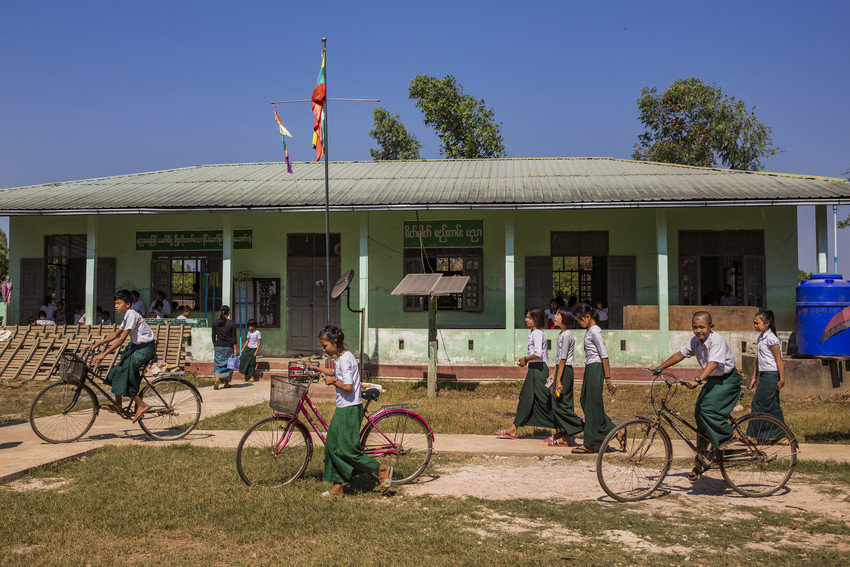 Source: VSO Image libraryသင်ရိုးပိုင်း ၁၄အပြုအမူကို အပြုသဘောဆောင်ရန် ထိန်းကျောင်းပေးခြင်း သင်ရိုးပိုင်း ၁၄။ အပြုအမူကို အပြုသဘောဆောင်ရန် ထိန်းကျောင်းပေးခြင်းခြုံငုံသုံးသပ်ချက်အပြုသဘောဆောင်ကာ သင်ယူသူအားလုံးအကျုံး၀င်သည့် သင်ယူမှုဝန်းကျင်တစ်ရပ်ကို သင်ယူသူအားလုံးအတွက် မည်သို့ ဖန်တီးနိုင်ကြောင်း ကြည့်ရှုလေ့လာသည့် သင်ရိုးပိုင်း ၁၅ ခုမှ ၁၄ ပိုင်းမြောက်ဖြစ်ပါသည်။ သင်ယူသူအားလုံးအကျုံးဝင်သည့် သင်ကြားရေး အလေ့အကျင့်များသည် ၂၁ ရာစု ကျွမ်းကျင်မှုများဖြစ်သည့် ဝေဖန်ပိုင်းခြားတွေးခေါ်မှု၊ ဆက်သွယ်ရေး၊ ပူးပေါင်း ဆောင်ရွက်မှုနှင့် ဖန်တီးနိုင်စွမ်းတို့ကို မည်ကဲ့သို့ အားပေး၊ ပျိုးထောင်၊ အသုံးပြုမည်ဖြစ်ကြောင်း တွေ့ရှိနိုင်ပါမည်။ ဤသင်ရိုးပိုင်း များသည် မြန်မာနိုင်ငံရှိ ပညာသင်ကြားသူများနှင့် ပညာရေးကိုလေ့လာသင်ယူနေသူများအတွက် ဖြစ်ပါသည်။ ကျောင်းသူ ကျောင်းသားနှင့် သင်ယူသူဟူသော ဝေါဟာရများကို သင်ရိုးပိုင်းတစ်လျှောက် လဲလှယ်သုံးစွဲသွားပါမည်။ဤသင်ရိုးပိုင်းတွင် အပြုအမူအမျိုးမျိုးကိုလေ့လာပြီး ၎င်းတို့၏ ဖြစ်နိုင်သည့်အကြောင်းရင်းများစူးစမ်းပါမည်။ ဤသင်ရိုးပိုင်းသည် မိမိသင်ကြားသည့် ကျောင်းသူကျောင်းသားတို့၏ မလိုလားအပ်သည့် အပြုအမူများကိုဖော်ထုတ်ရန်နှင့် အပြုသဘောဆောင်သည့် အပြုအမူများကို အားပေးရန်ရည်သန်ပါသည်။သင်၏ပြန်လည်ဆင်ခြင်သုံးသပ်ချက်များကို သင်ယူမှုဂျာနယ်တွင် မှတ်တမ်းတင်စေမည်ဖြစ်သောကြောင့် မှတ်စု ကောင်းကောင်း ရေးပြီး မိမိ၏ လက်ရှိနှင့်အနာဂတ်အလေ့အကျင့်အကြောင်း စေ့စေ့စပ်စပ်၊ နက်နက်နဲနဲ တွေးတောရန် အရေးကြီးပါသည်။ ဤ CPD သင်ရိုးပိုင်းသည် သင်နှင့်သင့်လုပ်ဖော်ကိုင်ဖက်တို့အကြား လုပ်ငန်းတူအဖွဲ့များ ဖော်ဆောင်ရန်လည်း အားပေးပါသည်။ ဤ နည်းအားဖြင့် သင်ကြားရေးတွင် အားလုံးအကျုံးဝင်အလေ့အကျင့်များ ပံ့ပိုးချဲ့ထွင်အသုံးပြုနိုင်ပြီး ဆရာအတတ်သင် ကျောင်းသူ ကျောင်းသားများကလည်း အားလုံးအကျုံးဝင်မှုကိုသင်ကြားရေးနှင့်အနာဂတ်လုပ်ငန်းခွင်အတွက် ဆင့်ပိုးတည်ဆောက် နိုင်ပါမည်။သင်ယူမှုဂျာနယ်သင်ရိုးပိုင်းတစ်လျှောက် မိမိ၏ ပြန်လည်ဆင်ခြင်သုံးသပ်ချက်များကို သင်ယူမှုဂျာနယ်အတွင်း ရေးမှတ်ထားလျှင် အသုံးဝင်နိုင် ပါသည်။သင်ယူမှုဂျာနယ်သည် ဒစ်ဂျစ်တယ် (ဥပမာ Word သို့ Google Docs)သော်လည်းကောင်း၊ စာရွက်အပေါ်သော်လည်းကောင်း ဖြစ်နိုင်ပါသည်။ မိမိအတွေးများကိုသူတစ်ပါးနှင့်ဝေမျှလိုလျှင် ဂျာနယ်စာမျက်နှာများကိုဓာတ်ပုံရိုက်နိုင်ပါသေးသည်။ စိတ်ကူးများ၊ အတွေးအမြင်များကို နောင်လုပ်ဆောင်ချက်များနှင့် မိမိ၏သင်ကြားရေးတွင် သုံးနိုင်သောကြောင့် မှတ်တမ်းတင်ထားရန် အရေးကြီးပါသည်။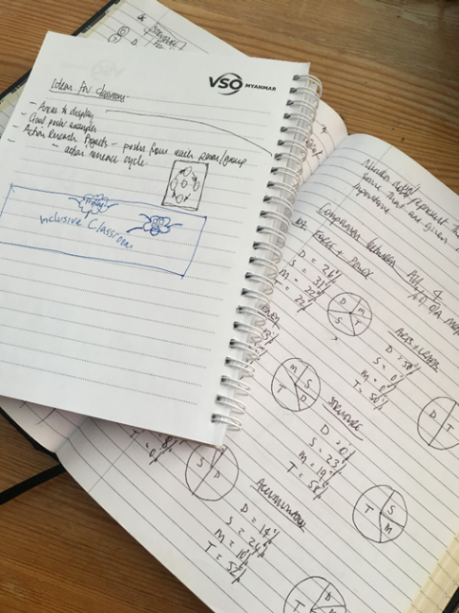 မိမိအသုံးပြုရလွယ်ကူရန်အ‌ရေးကြီးပါသည်။ အောက်ပါလွယ်လွယ်ရှင်းရှင်းမေးခွန်းများ ဖြေကြားသည့် မှတ်စုများရေးနိုင်သည်။ဤမေးခွန်းများသည် တစ်ကမ္ဘာလုံးတွင် အသုံးပြုသည့် သင်ယူ/အသုံးချ/သုံးသပ် (learn, apply, reflect) စံပြုပုံစံကို ကျင့်သုံးကြောင်း တွေ့နိုင်ပါသည်။ CPD ခရီးနှင်ရင်း ဂျာနယ်ကိုပြန်ကြည့်ပြီး တိုးတက်မှုကို ပြန်လည်ဆင်ခြင်သုံးသပ်နိုင်ပါသည်။လေ့လာနည်းအကြံပြုချက်ယူနစ်တစ်ခုလုံး တစ်ကြိမ်တည်းအကုန်ပြီးအောင် လုပ်မည့်အစား လုပ်ဆောင်ချက်များကို အချိန်ယူလုပ်ပါ။ အချိန်ဇယား တစ်ခု ဆွဲပြီး အချိန်တစ်ခုရွေးချယ်ကာ လုပ်ဆောင်ဖွယ်များလုပ်ပါ။ ထို့နောက် လုပ်ဖော်ကိုင်ဖက်များနှင့် အဖြေတိုက်ပြီး စစ်ဆေးပါ။ နောက်ဆုံး လုပ်ရင်းကိုင်ရင်း သင်ယူမှုဂျာနယ်တွင် မှတ်စုကို မှတ်မှတ်ရရရေးပါ။ ယူနစ်များပြီးအောင်လုပ်ရင်း မိမိတွင် ဖွံ့ဖြိုးလာသည့် ကျွမ်းကျင်မှုနှင့်အသိပညာများကို ပိုမိုမှတ်မိရန် အထောက်အကူပြုပါလိမ့်မည်။တစ်ဦးချင်း (သို့) လုပ်ဖော်ကိုင်ဖက်များနှင့်လုပ်ကိုင်ခြင်းဤယူနစ်ကို ကိုယ်တိုင်လေ့လာနိုင်ရန် (သို့) ဆရာမှဦးဆောင်ရန်  ပုံစံချမှတ်ထားပါသည်။ အဖြေကို လုပ်ဆောင်ချက် အဆုံးတွင် တွေ့နိုင်ပါသည်။ သို့ရာတွင် အတွေးအမြင်နှီးနှောရန်၊ မေးခွန်းမေးရန်၊ မိမိလုပ်ထားသည်ကိုစစ်ဆေးရန်နှင့် သုံးသပ်ချက်ပေးရန် ဖြစ်နိုင်လျှင် နှစ်‌ယောက်တွဲ သို့မဟုတ် အုပ်စုဖွဲ့လုပ်ဆောင်ရန် အကြံပြုအပ်ပါသည်။အုပ်စုဖွဲ့လုပ်ဆောင်လျှင် ‘Think, pair, share’နည်းကို သုံးရန်အကြံပြုအပ်ပါသည်။သင်ရိုးပိုင်း ၁၄ သင်ယူမှုရလဒ်များ၁. နိဒါန်းပြီးခဲ့သည့် သင်ရိုးပိုင်း ၁၃ တွင် ကွဲပြားခြားနားမှု၊ အာရုံအမျိုးမျိုးဖြင့်သင်ယူမှုနှင့်ပူးပေါင်းဆောင်ရွက်မှုတို့အတွက် ယခင်စံပြုပုံစံ များကို အခြေပြုလျက် သင်ယူမှုအခက်အခဲနှင့်မသန်စွမ်းမှုများရှိသည့် ကျောင်းသူကျောင်းသားများအား ပံ့ပိုးပုံကို ကြည့်ခဲ့သည်။ ဤသင်ရိုးပိုင်းတွင် အပြုအမူကောင်းများဖြစ်ထွန်းလာစေရေးကို အားပေးနိုင်မည့် သင်ကြားသင်ယူမှု၏ အရေးပါပုံကို ကြည့်မည် ဖြစ်သည်။ မလိုလားအပ်သည့်အပြုအမူ၏ အကြောင်းရင်းများကိုကြည့်ပြီး ပညာရေးအခင်းအကျင်းတွင် အပြုအမူများကို ထိန်းကျောင်းနိုင်မည့်စနစ်များချမှတ်ရန် ဗျူဟာများကို အကြံပေးမည်ဖြစ်ပါသည်။အောက်ပါတို့ကို သင် လုပ်ဆောင်ရပါမည်။ခေါင်းစဥ်အကြောင်း စာမျိုးစုံဖတ်စေခြင်းဗီဒီယိုကြည့်ပြီး ခွဲခြမ်းစိတ်ဖြာသုံးသပ်ပေးခြင်းလုပ်ဆောင်ချက်များကို တစ်ဦးချင်း၊ နှစ်ယောက်တွဲနှင့် အုပ်စုငယ်ဖွဲ့ လုပ်ဆောင်ခြင်းအဓိကမေးခွန်းများကို စဥ်းစားခြင်းမိမိအတွေ့အကြုံနှင့်အသိပညာကို ပြန်လည်ဆင်ခြင်သုံးသပ်ခြင်းဤသင်ရိုးပိုင်းပြီးအောင်လုပ်ရန် ၆ နာရီခန့် ကြာမြင့်ပါမည်။ ပျော်ရွှင်ဖွယ်သင်ယူမှုအတွေ့အကြုံ ဖြစ်စေရန် မျှော်လင့်ပါသည်။သင်္ကေတအညွှန်း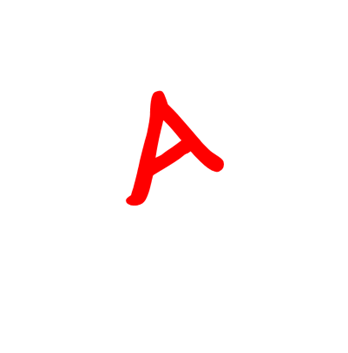 လုပ်ဆောင်ချက် ၁၄.၁ မိမိကိုယ်မိမိ စစ်ဆေးအကဲဖြတ်ခြင်း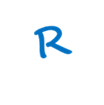 ပြန်လည်ဆင်ခြင်သုံးသပ်ချက် - ကျောင်းသူကျောင်းသားတို့၏အပြုအမူကို ထိထိရောက်ရောက် ထိန်းကျောင်းပေးရာတွင် သင် မည်မျှ အဆင်သင့် ဖြစ်ပြီဟု ထင်ပါသနည်း။ အောက်ပါစကေးမှ မိမိကို အကောင်းဆုံးဖော်ပြသည့် ကိန်းဂဏန်းတစ်ခုကို ရွေးပါ။ သင်ယူမှု ဂျာနယ်တွင်ဖြေဆိုပါ။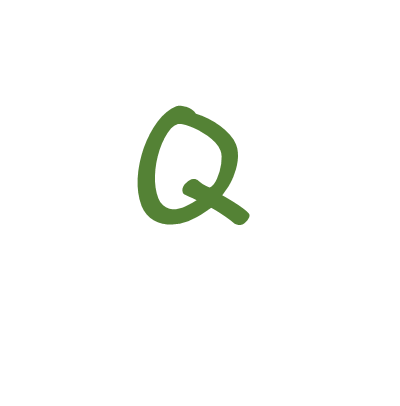 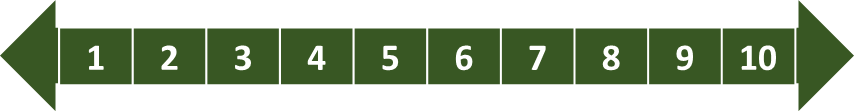 သင်ရိုးပိုင်းအဆုံးတွင် ထပ်မံလုပ်ဆောင်ရပါမည်။၁.၁.၁ ယခင်သင်ယူမှုနှင့်ချိတ်ဆက်ခြင်း - သင်ရိုးပိုင်း ၁၃ (ခြားနားမှု သို့မဟုတ် မသန်စွမ်းမှုရှိသော သင်ယူသူများအားလုံးကို ပံ့ပိုးပေးခြင်း)သင်ရိုးပိုင်း ၁၃ ကို ပြန်စဥ်းစားပါ။ အောက်ပါဝါကျများတွင် အားလုံးသင်ယူမှုအတွက်ပုံစံ (UDL)အကြောင်း အဆိုများကို ကွက်လပ်ဖြည့်ပါ။ ဥပမာတစ်ခုပေးထားပါသည်။၁. UDL သည် ကျောင်းသူကျောင်းသားအားလုံးကို ကူညီပေးသည်။၂. UDL သည် သင်ယူမှုနှင့်အတွေးအခေါ်ခြားနားသည့် ကျောင်းသူကျောင်းသားအများစု တစ်နေကုန် သို့မဟုတ် တစ်နေကုန် နီးပါးနေရသည့် စာသင်ခန်းထဲတွင် သင်ယူမှုကို ပိုမို ----------------------- ။၃. UDL မှ ---------------------- ကို ကျောင်းသူကျောင်းသားတို့အတွက်------------------------ပြီး ကျောင်းသူကျောင်းသား တို့က သင့်တော်အောင်ပြောင်းလဲရန်မလိုပါ။ ၄. UDL မှ ကျောင်းသူကျောင်းသားတို့ကို အကြောင်းအရာနှင့် ---------------------- ရန် နည်းလမ်းအဖုံဖုံပေးပါသည်။၅. UDL သည် ပြောင်းလွယ်ပြင်လွယ်သောကြောင့် ကျောင်းသူကျောင်းသားတို့က ၎င်းတို့၏ ------------------------- ကို သုံးပြီး အားနည်းချက်များကို ပြုပြင်နိုင်ရန် ပိုမိုလွယ်ကူစေပါသည်။၆. UDL မှ (လူတစ်ဦးတစ်ယာက်၊ လူတစ်စုအပေါ် -----------------------ခံစားချက်၊ ယုံကြည်ချက်များဖြစ်သည့်) ဂုဏ်သရေ ပျက်စရာများကို လျှော့ချပေးပါသည်။  ၇. ရွေးချယ်စရာ ------------------------- ကို ပေးခြင်းဖြင့် UDL သည် ပံ့ပိုးမှုပိုမိုလိုအပ်သည့်ကျောင်းသူကျောင်းသားတစ်ဦးကို ကွက်မရွေးပါ။၁.၁.၁ အဖြေ၂. အပြုအမူထိန်းကျောင်းမှုမိတ်ဆက်အပြုအမူထိန်းကျောင်းမှုသည် အားလုံးအကျုံးဝင်ဆရာ/မများရှိရမည့် အဓိကတတ်ကျွမ်းမှုဖြစ်ပါသည်။ စည်းကမ်း ထိန်းသိမ်း ခြင်း၊ မလိုလားအပ်သည့်အပြုအမူများကို အပြစ်ပေးခြင်းမဟုတ်ပါ။ (အားလုံးအကျုံးဝင်မှု၊ ကျန်းမာရေးနှင့်သုခ အပါအ၀င်) ကျောင်းသူကျောင်းသားအားလုံး လုံခြုံပြီးပံ့ပိုးမှုရရှိသည့်ပတ်ဝန်းကျင်ကိုတစ်ရပ် ဖန်တီးနိုင်ရေး၊ အပြုသဘောဆောင်သည့် ဆက်ဆံရေးများ၊ ထိရောက်သောစနစ်များနှင့် ပုံမှန်လုပ်ငန်းများကို ဖော်ဆောင်နိုင်ရေးတို့အတွက် ဆရာ/မတို့အား အဆင်သင့် ဖြစ်စေခြင်း ဖြစ်ပါသည်။ သင်ရိုးပိုင်း ၁ တွင် အပြုအမူကိုထိန်းကျောင်းပေးခြင်းသည် အားလုံးအကျုံးဝင်စာသင်ခန်း၏ အဓိက အပိုင်းတစ်ခုဖြစ်ကြောင်း၊ ဆရာ/မတို့က ကျောင်းသူကျောင်းသားများ မိမိတို့၏အပြုအမူကို လေးစားမှု၊ မိမိတို့၏သုခကို ဂရုပြုမှု တို့ဖြင့် ထိန်းကျောင်းတတ်ရန် ကူညီပေးခြင်းဖြစ်ကြောင်း ထောက်ပြခဲ့ပါသည်။ ဤသင်ရိုးပိုင်းတွင် သင်ယူမှုအတွက် အပြုသဘော ဆောင်သည့်အပြုအမူများကိုမြှင့်တင်သော၊ ကလေးများ၏အခွင့်အရေးကိုလေးစားသော သင်ယူမှုဝန်းကျင်တစ်ရပ်ကို ဖော်ဆောင် နိုင်ရန် ဆရာ/မတို့ကို လက်တွေ့ကျသည့်နည်းလမ်းအဖုံဖုံဖြင့်ပံ့ပိုးပေးပါမည်။၃. အပြုအမူထိန်းကျောင်းရန် အခွင့်အရေးအခြေပြုသည့်ချဥ်းကပ်နည်းသင်ရိုးပိုင်း ၁၀ တွင် မြန်မာနိုင်ငံ အားလုံးအကျုံးဝင်ပညာရေးကို ပံ့ပိုးပေးမည့် နိုင်ငံတကာသဘောတူညီချက်များ၊ ဥပဒေများ၊ မူဝါဒနှင့်အစီအစဥ်များအကြောင်း လေ့လာခဲ့ပြီ။ ၎င်းတို့မှာစဥ်ဆက်မပြတ်ဖွံ့ဖြိုးတိုးတက်ရေး ရည်မှန်းချက်ပန်းတိုင် (SDG) ၄ ကုလသမဂ္ဂ မသန်စွမ်းသူများ၏ အခွင့်အရေးများဆိုင်ရာ သဘောတူညီချက်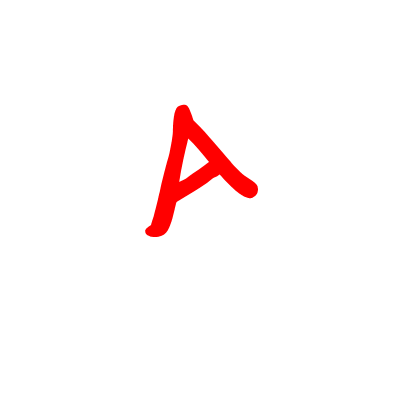 အမျိုးသားပညာရေးဥပဒေ မသန်စွမ်းသူများ၏ အခွင့်အရေးဥပဒေဤဥပဒေနှင့်မူဝါဒများက ကလေးများ၏အခွင့်အရေးကို ကာကွယ်ပေးပါသည်။ ကုလသမဂ္ဂ၏ နောက်ထပ်အရေးပါသော သဘောတူညီချက်မှာ ကလေးသူငယ်အခွင့်အရေးများဆိုင်ရာ သဘောတူညီချက် (Convention on the Rights of the Child ၁၉၈၉) ဖြစ်ပါသည်။ CRC သည် မြန်မာအပါအဝင် နိုင်ငံပေါင်း ၁၉၄ နိုင်ငံက အတည်ပြု လက်မှတ်ထိုးထားသည့် သမိုင်းတွင် အကျယ်ပြန့်ဆုံးအတည်ပြုထားသည့် လူ့အခွင့်အရေးဆိုင်ရာ နိုင်ငံတကာ သဘောတူစာချုပ် ဖြစ်ပါသည်။ ကလေးသူငယ်အခွင့်အရေးများကိုချမှတ်ပေးပြီး ကလေးများအားအကြမ်းဖက်မှု၊ အမြတ်ထုတ်မှု တို့မှ ကာကွယ်ပေးသောကြောင့် အလွန်အရေးကြီးပါသည်။ ကလေးများအား ခန္ဓာကိုယ်ပေါ်သက်ရောက်မှုရှိသော ပြစ်ဒဏ်ကို တားမြစ်ထားပါသည်။အပိုဒ် ၂၈ (၂)အရ “ကလေးများ၏လူသားဂုဏ်သိက္ခာနှင့်အညီသော်လည်းကောင်း၊ လက်ရှိသဘောတူညီချက်အရလည်းကောင်း ကျောင်းစည်းကမ်းကို ချမှတ်ကျင့်သုံးစေရန် ဤသဘောတူညီချက်ကိုလက်မှတ်ထိုးသည့်နိုင်ငံများက သင့်တော်သည့်ဆောင်ရွက်မှု အားလုံးကို ပြုလုပ်ပေးရမည်။”* အပြည့်အစုံကို ဤနေရာတွင် အင်္ဂလိပ်ဘာသာဖြင့် တွေ့နိုင်ပါသည်။ https://www.ohchr.org/en/professionalinterest/pages/crc.aspx*တရား၀င်ဘာသာပြန်ထားခြင်း မဟုတ်ပါ။ကလေးသူငယ်အခွင့်အ‌ရေးဆိုင်ရာဥပဒေကို ၂၀၁၉ ခုနှစ်တွင် မြန်မာနိုင်ငံအစိုးရက အတည်ပြုခဲ့ပါသည်။  ကလေးသူငယ် အခွင့်အရေးများသဘောတူညီချက်နှင့်အညီ အသက် ၁၈ နှစ် မပြည့်သေးသူအားလုံးကို ကလေးဟုသတ်မှတ်ထားသည်။ အရေးကြီးသည့် ကဏ္ဍများမှာမြန်မာနိုင်ငံတွင်မွေးဖွားသည့် ကလေးအားလုံး မွေးဖွားခြင်းကိုမှတ်ပုံခွင့်ရှိသည်။ကျား/မ မဟူ အသက် ၁၈ နှစ်သည် အိမ်ထောင်ပြုရာတွင်အငယ်ဆုံးအသက်ဖြစ်သည်။အလုပ်လုပ်ရန် အငယ်ဆုံးအသက်မှာ ၁၄ နှစ်ဖြစ်ပြီး အန္တရာယ်ရှိသည့် အလုပ်မလုပ်ရန် တားမြစ်ထားသည်။ကလေးများကို နှိပ်စက်၊ ညှဥ်းပန်းခြင်း၊ ခန္ဓာကိုယ်ပေါ်သက်ရောက်မှုရှိသောပြစ်ဒဏ်ပေးခြင်းများကို ပပျောက်ရေး။၃.၁ အပြုအမူကြောင့် ခန္ဓာကိုယ်ပေါ်သက်ရောက်မှုရှိသောပြစ်ဒဏ်ပေးခြင်းကလေးသူငယ်အခွင့်အရေးဆိုင်ရာဥပဒေအရ ရိုက်နှက်၍ပြစ်ဒဏ်ပေးမှုအပါအ၀င် တစ်နည်းနည်းဖြင့်အပြစ်ပေးမှုကို တားမြစ် ထားသည်။ ခန္ဓာကိုယ်ပေါ်သက်ရောက်မှုရှိသော ပြစ်ဒဏ်ပေးခြင်းသည် ကမ္ဘာတစ်ဝန်းတွင် ကလေးများအား အကြမ်းဖက်မှုတွင် အများဆုံးတွေ့ရပြီး အချို့နိုင်ငံရှိကျောင်းများတွင် ကျင့်သုံးဆဲဖြစ်သည်။ ခန္ဓာကိုယ်ပေါ်သက်ရောက်မှုရှိသော ပြစ်ဒဏ်ပေးခြင်းတွင် ကိုယ်ထိလက်ရောက် အင်အားကိုသုံးပြီး မည်မျှပင်ညင်သာသည်ဖြစ်စေ၊ နာကျင်ရန်၊ မသက်မသာဖြစ်စေရန် ရည်ရွယ်သည့် ပြစ်ဒဏ်၊ ထို့ပြင်  ကိုယ်ထိလက်ရောက်မလုပ်သော်လည်း ရက်စက်ပြီး ချိုးနှိမ်အရှက်ခွဲသည့် ပြစ်ဒဏ်မျိုးလည်း အကျုံးဝင်သည်။မည်သည့် ခန္ဓာကိုယ်ပေါ်သက်ရောက်မှုရှိသောပြစ်ဒဏ်မဆို ကလေးများ၏ လူ့ဂုဏ်သိက္ခာနှင့် ကိုယ်ခန္ဓာအားမထိခိုက်မှုတို့အား လေးစားမှုကိုလည်းကောင်း၊ ကျန်းမာရေး၊ ဖွံ့ဖြိုးရေး၊ ပညာရေးဆိုင်ရာအခွင့်အရေးများနှင့် နှိပ်စက်ခြင်း၊ ရက်စက်သော၊ လူမဆန်သော၊ ချိုးနှိမ်အရှက်ခွဲသော ဆက်ဆံရေး၊ အပြစ်ပေးမှုတို့မှကင်းလွတ်ပိုင်ခွင့်တို့ကိုလည်းကောင်း ချိုးဖောက်ပါသည်။၄. စာသင်ခန်းတွင်း မလိုလားအပ်သောအပြုအမူများကလေးများ လူမှုရေးနှင့် စိတ်ခံစားချက်အရ အခက်ကြုံနေရသည့်အချိန်တွင် ၎င်းတို့၏အပြုအမူနှင့် သင်ယူနိုင်စွမ်းကို ထိခိုက်စေ ပါသည်။ သင်ရိုးပိုင်း ၂ တွင် သင်ယူသူများကို သိရှိနားလည်စေနိုင်မည့် အရေးကြီးသည့်အချက်များကို သင် ဖော်ထုတ်ခဲ့ပါပြီ။၄.၁ မလိုလားအပ်သည့်အပြုအမူ၏ အကြောင်းရင်းများကျောင်းသူကျောင်းသားတို့၏ မလိုလားအပ်သည့်အပြုအမူအတွက် အကြောင်းရင်းများစွာရှိပါသည်။ အောက်ပါပုံပြဇယားတွင် ကလေးများ၏ စာသင်ခန်းတွင်း မသင့်တော်သည့်အပြုအမူများအတွက် အကြောင်းအချက်အမျိုးမျိုးကို ပြသထားပါသည်။ အချို့အကြောင်းအချက်များသည် ဆရာ/မတို့သုံးသည့် သင်ယူမှုချဥ်းကပ်နည်းများနှင့် ဆက်နွယ်ပါသည်။ ကလေးများ အပြည့်အဝ စိတ်ဝင်စားမှုမရှိလျှင်သော်လည်းကောင်း၊ ၎င်းတို့၏သင်ယူမှုစွမ်းရည်ကို မစဥ်းစားခဲ့လျှင်သော်လည်းကောင်း၊ ဆရာ/မက သင်ယူပုံ အမျိုးမျိုးအတွက်  ပြင်ဆင်မထားလျှင်သော်လည်းကောင်း၊ အချို့ကလေးများ၏  တုံ့ပြန်ပုံသည် အပြုသဘောမဆောင်ဘဲ အပြုအမူဆိုးဖြစ်နိုင်ပါသည်။ယခင်သင်ရိုးပိုင်း(အထူးသဖြင့် သင်ရိုးပိုင်း ၂ - သင်ယူသူများကိုကိုသိရှိခြင်း)တွင်ပါရှိသည့် အကြောင်းအရာများနှင့် မိမိကိုယ်တိုင်၏ အတွေ့အကြုံများအပေါ် ပြန်လည်ဆင်ခြင်သုံးသပ်လျက် ကျောင်းသူကျောင်းသားတို့၏ မလိုလားအပ်သည့် အပြုအမူအတွက် အကြောင်းရင်းများအကြောင်းကို စဥ်းစားပါ။ လူမှုရေး၊ စိတ်ခံစားချက်၊ ရုပ်ပိုင်းနှင့် သင်ယူမှုဆိုင်ရာ အခြင်းအရာများနှင့် ဆက်နွယ်နိုင်ပါသည်။ လုပ်ဖော်ကိုင်ဖက်တစ်ဦးနှင့်ဆွေးနွေးပြီး အောက်ပါဇယားနှင့်တိုက်ကြည့်ပါ။ ဇယားပါ အကြောင်းရင်း အချင်းချင်း အပြန်အလှန်ဆက်နွယ်လျက်ရှိပြီး စာသင်ခန်းအတွင်း အပြုအမူဆိုးဖြစ်စေမည့် အကြောင်းအရာမျိုးစုံ ပါဝင်ပါသည်။မိမိသင်ကြားသည့် ကျောင်းသူကျောင်းသားတို့၏ အပြုအမူအတွက် မိမိ၏တာဝန်ကိုစဥ်းစားပါ။ ကျောင်းသူကျောင်းသားတို့ မကောင်းမွန်သည့်၊ မလိုလားအပ်သည့် အပြုအမူများလုပ်ဆောင်ခြင်း၏ အကြောင်းရင်းများကို အောက်ပါစာရင်းတွင် ဖတ်ရှုပါ။၄.၂ ကျောင်းသူကျောင်းသားတို့ ဘယ်မှာ အပြုအမူကို သင်ယူသလဲအခြားသဘောထားနှင့် ကျွမ်းကျင်မှုများနည်းတူ အပြုအမူများကို သင်ယူကြပါသည်။ သင့်တော်စွာ ပြုမူခြင်း၊ လူမှုရေးရာကျွမ်းကျင်မှုတို့ကို သင်ယူခြင်းသည် ကလေးများ၏ လူမှုရေး၊ ပုဂ္ဂိုလ်ရေးနှင့်စိတ်ခံစားမှုဆိုင်ရာ ဖွံ့ဖြိုးရေး၏ အလွန်အရေးကြီးသည့် အစိတ်အပိုင်းတစ်ခု ဖြစ်ပါသည်။ ဤသင်ယူမှု သည် အခြားသင်ယူမှုအမျိုးအစားအားလုံးကိုပံ့ပိုးကာ လူမှုရေးနားလည်မှု၊ ယုံကြည်မှုနှင့် အမှီအခိုကင်းပြီးလွတ်လပ်မှုတို့ကို ဖော်ဆောင်ပေးသည်။ကလေးများသည် မိမိတို့ဝန်းကျင်မှ မိဘ၊ မောင်နှမ စသည်တို့ကို ကြည့်နေပါသည်။  ကြီးပြင်းလာသည့်အခါ သြဇာညောင်းမှု နယ်ပယ်သည် မိဘနှင့်စာသင်ကျောင်းမှတစ်ဆင့် ရွယ်တူများထံ ပြောင်းလဲသွားပါသည်။ ကလေးများ ကောင်းမွန်စွာပြုမူရန် မျှော်မှန်းရုံဖြင့်မရပါ။ ဆရာ/မများအနေဖြင့် မိမိတို့၏အခန်းကဏ္ဍကို နားလည်ပြီး တာဝန်ယူရန် လည်း လိုအပ်ပါသည်။ ဤသင်ရိုးနောက်ပိုင်းတွင် စံနမူနာပြဆရာ/မအကြောင်း ကဏ္ဍတစ်ခုပါရှိပါသည်။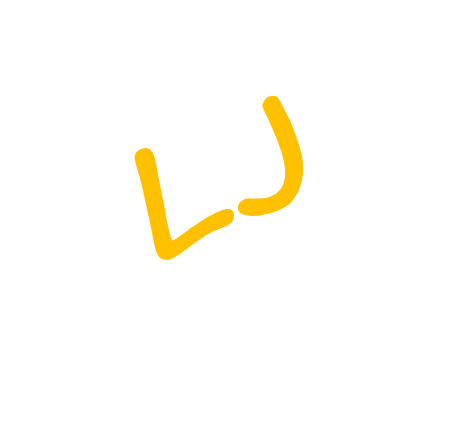 ၅. အပြုအမူများကို ကြိုတင်ကာကွယ်နည်းနှင့် ထိန်းကျောင်းနည်းများမိမိတို့တာဝန်သိခြင်းဆိုသည်မှာ ရွေးချယ်စရာများရှိခြင်းကို ဆိုလိုပါသည်။ မိမိတို့တာဝန်ကျေကြပါသလား။ ကျောင်းသူ ကျောင်းသားတို့ မှန်မှန်ကန်ကန် ရွေးချယ်နိုင်ရေးအတွက် ၎င်းတို့ကိုစိတ်ဓာတ်တက်ကြွစေရန် ကောင်းကျိုးဆိုးကျိုးများကို အသုံးချရပါမည်။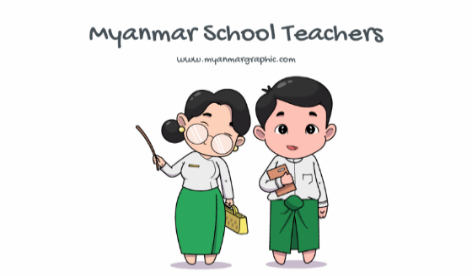 ကောင်းကျိုး - ချီးကျူးခံရခြင်း၊ ဥပမာ “တော်လိုက်တာ”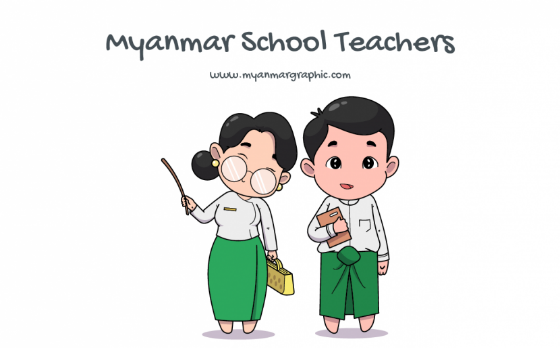 မကောင်းသည်ကိုရွေးလျှင် ဆိုးကျိုးရနိုင်ပါသည် (အပြုအမူသည် မသင့်တော်လျှင်)။ ဥပမာ စည်းကမ်းကို သတိမူစေခြင်း၊ သတိပေးခြင်းတို့ ဖြစ်ပါသည်။ လျစ်လျူရှုသည့် နည်းဗျူဟာ သည် အပျက်သဘောဆောင်သည့် အပြုအမူကို ကြိုတင်ကာကွယ်ရာတွင် လည်းကောင်း၊ အပြုအမူမကောင်းမွန်သည့် ကလေး၏ဝန်းကျင်မှ အခြားကျောင်းသူကျောင်းသားများကို ချီးကျူးခြင်းဖြင့် လည်းကောင်း ထိုကလေးက ပိုမိုကောင်းမွန်သည့်ရွေးချယ်မှု လုပ်ဆောင်ရန် အားပေးနိုင်ပါသည်။ အပြုအမူကို တုံ့ပြန်ခြင်းဖြင့် အသိအမှတ်ပြုရာရောက်ပြီး အပျက်သဘောဆောင်သည့် အပြုအမူကိုလုပ်သည့်  ကျောင်းသူကျောင်းသား၏ မူရင်း ရည်ရွယ် ချက်ကို အထမြောက်စေပါမည်။ကလေးများသည် မှားတတ်ကြပါသည်။ ဘဝကိုဖြတ်သန်းရင်း ကျွန်ုပ်တို့သည် ဆုံးဖြတ်ချက်ချရာတွင် ပိုမိုကျွမ်းကျင်လာလေ့ရှိ ပါသည်။ မိမိရွေးချယ်မှုလုပ်ပြီး ရွေးသည့်အတိုင်းဆက်လုပ်ရန်လည်း ယုံကြည်စိတ်ချမှု ရှိလာပါသည်။လူကိုမပြောဘဲ ရွေးချယ်မှု(ဆုံးဖြတ်ချက်)ကိုသာ ဦးတည်တုံ့ပြန်ပြောဆိုရပါမည်။ ဥပမာ ‘မင်းက ပျင်းလိုက်တာ’ဟုမပြောဘဲ “အလုပ်မလုပ်သေးပါလား။ လုပ်‌တော့လေ”ဟုပြောနိုင်ပါသည်။ ဖြစ်နိုင်လျှင် ကျောင်းသူကျောင်းသားတို့၏ အပြုအမူအကြောင်း တစ်ဦးချင်းသာပြောသင့်ပါသည်။ ကလေးများအား ဆိုးလိုက်တာ၊ ပျင်းလိုက်တာစသည်ဖြင့် တံဆိပ်မကပ်သင့်ပါ။ အခြားကလေး များသည် ဆရာ/မပြောသလို ထင်မြင်သွားတတ်ကြပါသည်။ အမြဲတမ်းပြဿနာရှိသည့်ကလေးဖြစ်လျှင် ထိုကလေးအား အောင်မြင်သည်ဟု မြင်ကြရန်အတွက် အပြုသဘောဆောင်သည့် အခွင့်အလမ်းများ ဖန်တီးပေးရန် ဆရာ/မတွင် တာဝန်ရှိပါသည်။ အားလုံးအခက်ကြုံရလေ့ရှိကြောင်း အသိအမှတ်ပြုပါ။ကလေးများရောက်လာသည့်အခါ အာရုံစိုက်ခြင်း၊ နှုတ်ဆက်ခြင်း၊ ရိုးရိုးသားသား စကားပြောခြင်းဖြင့်  မိမိ သင်ကြားနေသော ကျောင်းသူကျောင်းသားတို့ကို ဂရုလည်း စိုက်ကြောင်းပြသပါ။ 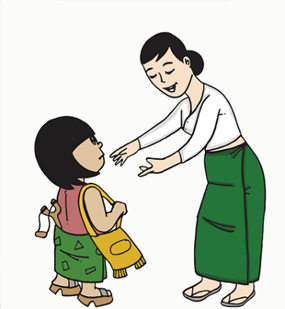 အပြုအမူအကြောင်းနားလည်ရန်ကြိုးစားခဲ့ပါသလား။ဘယ်အချိန်မှာဖြစ်ပါသနည်း။တည်တည်ငြိမ်ငြိမ်တုံ့ပြန်ပါသလား။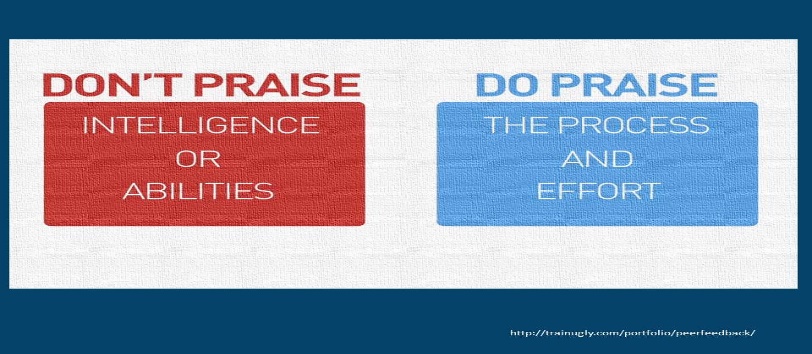 ၅.၁ ကောင်းကျိုးအပြုသဘောဆောင်သည့်တုံ့ပြန်ဖြေကြားခြင်းကို အပျက် သဘောတုံ့ပြန်ဖြေကြားခြင်းထက် ၃-၅ ဆ ပိုတိုး၍ လုပ်သင့်ပါသည်။ ကျောင်းသူကျောင်းသားတို့ အားထုတ်မှုအတွက် မိမိ မည်မျှချီးကျူးခဲ့ကြောင်းနှင့် ယင်းက တပည့်များ၏စွမ်းဆောင်ချက်အပေါ် မည်သို့ သက်ရောက်မှုရှိကြောင်း စဥ်းစားပါ။ ကျောင်းသူကျောင်းသားငယ်များက ဆရာ/မကို စိတ်ကျေနပ်စေရန် စိတ်ထက်သန်လေ့ ရှိသောကြောင့် ၎င်းတို့ အတွက်ဂုဏ်ယူကြောင်း ပြောဆိုခြင်းဖြင့် ကလေးများကို အားတက်စေနိုင်ပါသည်။Image source: https://www.flickr.com/photos/kenwhytock/23666431572 (free)ချီးကျူးမှုစွမ်းရည်ထက် အားထုတ်မှုကိုအခြေပြုသည်။ 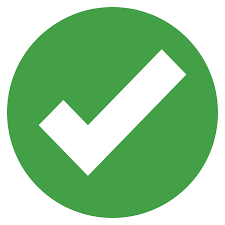 များများစားစား ချီးကျူးရန်မလိုပါ။(အကြောင်းရင်းကို ရှင်းရှင်းလင်းလင်းရှိစေပြီး) တန်ဖိုးထားရမည်။ပုံမှန် ချီးကျူးနေကျ ဖြစ်ရမည်။တစ်သမတ်တည်းဖြစ်ရမည်။ ကျောင်းသူကျောင်းသားအားလုံးကို ချီးကျူးနိုင်ရန် မည်သို့လုပ်နိုင်ပါမည်နည်း။ စစ်မှန်ရဲ့လား။ မိမိက ကျောင်းသူကျောင်းသားတို့အတွက်ဂုဏ်ယူကြောင်း ၎င်းတို့ယုံကြည်ပါသလား။ ကျောင်းသူကျောင်းသားတို့အား (၎င်းတို့အပြုအမူ၏အကြောင်းရင်းကို)ရှင်းပြရန် ထွက်ပေါက်ပေးခြင်းသည်လည်း ထိရောက်နိုင် ပါသည်။ ဥပမာ ‘အပိုင်းကိန်းပုစ္ဆာ အတော်ခက်မယ့်ပုံပဲ။ မင်းကို ကူပေးဖို့ လိုမလား။’အာရုံလွှဲခြင်းဖြင့်လည်း ကြိုတင်ကာကွယ်နိုင်ပါသည်။ ဥပမာ ကျောင်းသူကျောင်းသားက အာရုံမစိုက်နိုင်ကြောင်းတွေ့ရလျှင် ဦးနှောက်အနားရရန်နှင့် လှည့်လည်သွားလာခွင့်ရရန် တစ်စုံတစ်ခု၊ ဥပမာ စာအုပ်များကို လှမ်းပေးစေခြင်းကို လုပ်ဆောင်နိုင် ပါသည်။ ကျောင်းသူကျောင်းသားတစ်ဦးတည်းကို လွန်လွန်ကဲကဲ ချီးကျူးခြင်းမျိုး၊ ဂုဏ်ပြုခြင်းမျိုး ရှောင်ရှားပါ။ မိမိမှ မရိုးသားကြောင်း ကျောင်းသူကျောင်းသားကထင်ခဲ့လျှင် သဘောရိုးနှင့်ချီးကျူးသည်ဟုမထင်ဘဲ လက်ခံမည်လည်းမဟုတ်ပါ။ ဘာအတွက် အဘယ်ကြောင့် ချီးကျူးကြောင်း ရှင်းရှင်းလင်းလင်းသိမှ ကျောင်းသူကျောင်းသားက အပြုအမူကောင်းကို ထပ်လုပ်ပါမည်။တရားမျှတမှုရှိရန်လိုအပ်ပါသည်။ သင်ယူမှုရလဒ်ထက် အပြုအမူကို ချီးကျူးပါ။ (တစ်‌ယောက်က ၃၀%၊ နောက်တစ်ယာက်က ၇၀% အသီးသီးရကြပြီး) ကျောင်းသူကျောင်းသားနှစ်ဦး ရလဒ်ချင်းမတူသော်လည်း အားထုတ်မှုတူညီပါက နှစ်ဦးလုံး ချီးကျူးခံ သင့်ပါသည်။၅.၂ ဆိုးကျိုးဆိုးကျိုးများကို အပြစ်ပေးခြင်း၊ ကန့်သတ်ခြင်းဟုလည်းခေါ်ဆိုပြီး မလိုလားအပ်သော အပြုအမူ ဆက်ရှိနေလျှင် လုပ်သင့်ပါသည်။ ၎င်းတို့တွင် လျစ်လျူရှုခြင်း၊ အာရုံလွှဲခြင်း၊ ရပ်စေခြင်းများ ပါ၀င်ပါသည်။ ၎င်းတို့ကို ဟန့်တားမှုအဖြစ်သုံးနိုင်ပြီး (ဖြည်းဖြည်းချင်း သုံးက အသင့်တော်ဆုံးဖြစ်ပါသည်) လိုလားအပ်သည့်အပြုအမူကိုလည်းကောင်း၊ မလိုလားအပ်သည့်အပြုအမူဆက်ရှိနေလျှင် ဘာဖြစ်နိုင်ကြောင်းကိုလည်းကောင်း တွဲပြီးသတိပေးနိုင်သည်။ ဥပမာ “ဒီအလုပ်မပြီးရင် သင်ခန်းစာအဆုံးမှာ (ကျွမ်းကျင်မှုကို အသုံးချရန်ဖြစ်ပါသည်) ဂိမ်းဆော့လို့ရမှာမဟုတ်ဘူး”။ ကျောင်းသူကျောင်းသားကို အာရုံစိုက်ဘဲ ကျောင်းသူကျောင်းသား၏ ရွေးချယ်မှုကိုသာ ဦးတည်ရပါမည် (မိမိ၏ရွေးချယ်မှုများကို ပြောင်းလဲနိုင်သော်လည်း လူလဲ၍မရပါ)။  ဤဥပမာသည် ဆရာ/မ၏ မျှော်လင့်ချက်ကို ကျောင်းသူကျောင်းသားအားလုံးသည် ရှင်းရှင်း လင်းလင်းသိပြီး ၎င်းတို့၏ အပြုအမူအတွက် ကိုယ်တိုင် တာဝန်ယူတတ်စေရန် ဆရာမက စည်းကမ်းများကို သတိပေးပါသည်။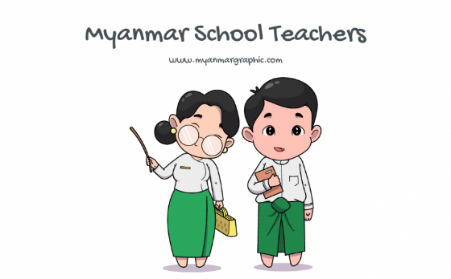 ကလေးများ ရွေးချယ်နိုင်ကြောင်း သတိပေးပါ။ ရွေးချယ်စရာကိုလည်း သတိပေးပါ။သုံးသည့်စကားနှင့်ညွှန်ကြားချက်တို့ ရိုးရှင်းပါစေ။အပြုအမူပြောင်းခြင်းဖြင့် ဆိုးကျိုးကိုရှောင်ရှားနိုင်ကြောင်းရှင်းလင်းပါစေ။အဘယ်ကြောင့်ဆိုးကျိုးဖြစ်နိုင်ကြောင်း ရှင်းလင်းပါစေ။အုပ်စုလိုက်အပြစ်ပေးခြင်းသည် အမုန်းပွားစေနိုင်သောကြောင့် ရှောင်ရှားပါ။ကျောင်းသူကျောင်းသားကိုမဟုတ်၊ အပြုအမူကိုသာ မနှစ်သက်ခြင်းဖြစ်သည်။  “မင်း ဆိုးတယ်” ဟုပြောမည့်အစား “ဆရာမက မင်းအပြုအမူကို စိတ်ပျက်တယ်”ဟုဆိုရန်။ သြဇာအာဏာပြခြင်းကို ရှောင်ရှားပါ။ ကောင်းကျိုးဆိုးကျိုးများသည် ကျောင်းသူကျောင်းသား၏ မိမိကိုယ်ကို တန်ဖိုး ထားမှုနှင့် ရှုမြင်ပုံကို တိုးတက်အောင် ပံ့ပိုးပေးရမည်။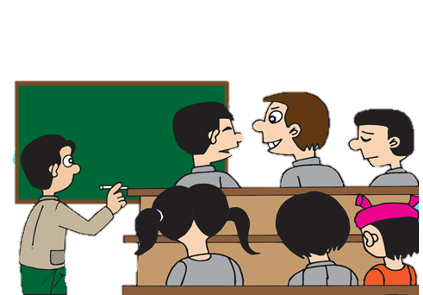 ဆရာ/မ သင်ပုန်းပေါ်စာရေးစဥ် ကျောင်းသူကျောင်းသား နှစ်ယောက် နားမထောင်ကြောင်း တွေ့ရသည်။ ဆရာ/မက တစ်စုံတစ်ယောက်က (လောလောဆယ်တွင် ပြောနေသူမှာ ဆရာ) စကား ပြောစဥ် နားထောင်ရန်လိုအပ်ကြောင်း တစ်တန်းလုံးကိုသတိပေးသည်။ မကြာမီ နှစ်ယောက်တွဲ ဆွေးနွေးခွင့်ပေးမည်ဖြစ်ကြောင်း ရှင်းပြပါ။ နားထောင်သည့် ကျောင်းသူ ကျောင်းသားများကို ချီးကျူးပြီး နားမထောင်သည့် ကျောင်းသူကျောင်းသား နှစ်ယောက်ကို လျစ်လျူရှုသည်။ဆရာက ကျောင်းသူကျောင်းသားနှစ်ယောက်ကို ပြဿနာရှိမရှိ၊ စည်းကမ်း နားလည်မလည် တိုးတိုးတိတ်တိတ် မေးသည်။ 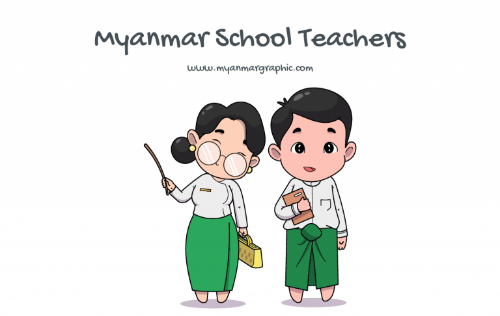 နှစ်ယောက်တွဲဆွေးနွေးရန် အချိန်ပေးပြီး ကြာကြာမပြောရန်သတိပေးသည်။  မပြောရန် တားသည့်ကြားက ကျောင်းသူကျောင်းသားနှစ်ယောက် ဆက်ပြောသည်။ ဤဥပမာတွင် ပေးလိုက်သည့် ရွေးစရာများက ကျောင်းသူကျောင်းသားအသက်ပေါ်မူတည်ပါမည်။ကျန်စာသင်ချိန်အတွင်း ကျောင်းသူကျောင်းသားက နောက်တစ်နေရာရွှေ့သွားသည်။မှတ်ချက် - ဥပမာတွင် သတိမပေးမီ ကျောင်းသူကျောင်းသားတို့ စကားပြောချိန်လိုမလို ဆရာက သတိချပ်မိပါသည်။  နားလည် မလည်၊ အပြုအမူ၏ နောက်ထပ်အကြောင်းရင်းရှိမရှိ ကျောင်းသူကျောင်းသားတို့ကို မေးမြန်းပြောဆိုပါသည်။ လူအများရှေ့ မဟုတ်ဘဲ ကလေးများ၏အပြုအမူအကြောင်းကို ၎င်းတို့အား သီးသန့် ပြောဆိုခြင်းဖြင့် ၎င်းတို့ကို လေးစားကြောင်းပြပါသည်။ စည်းကမ်းထားရခြင်းအကြောင်းရင်းများကို ဆရာက ၎င်းတို့အားအမှတ်ရပြီး ပြုပြင်စရာများကို စဥ်းစားစေပါသည်။ဆိုးကျိုးများသည် အပြုအမူ၊ ကျောင်းသူကျောင်းနှင့်ဆရာ/မဆက်ဆံရေးအပေါ် မူတည်ပါမည်။ ဆွေးနွေးခဲ့သည့်နည်း အားလုံးတွင် အားသာချက်၊ အားနည်းချက်ကိုယ်စီရှိပါသည်။ ဥပမာ ကျောင်းသူကျောင်းသားကို ငါးမိနစ်ခန့် စာသင်ခန်းအပြင်ထုတ်လိုက်သည့် အခါ အကျိုးရှိခြင်းလည်းဖြစ်နိုင်သလို ဆရာ/မက ၎င်းကိုစိတ်ကုန်ခြင်း၊ ၎င်း၏အပြုအမူကို မထိန်းကျောင်းနိုင်ခြင်းဟုလည်း ကျောင်းသူကျောင်းသားက ထင်မြင်သွားနိုင်ပါသည်။၎င်း၏အပြုအမူကို မည်သို့ပြောင်းလဲရန်ရည်ရွယ်ကြောင်း ဆရာ/မနှင့်စကားပြောပြီးနောက် ကျောင်းသူကျောင်းသားက စာသင် ခန်းသို့ ပြန်လာကာ ပုံမှန်အလုပ်များဆက်လုပ်သွားလျှင် ထိရောက်သည့်နည်းဖြစ်ပါသည်။  ကျောင်းအုပ်ထံ သွားရောက်ပြီး ကျောင်းသူကျောင်းသား၏ အပြုအမူကိုဆွေးနွေးခြင်းသည် သင့်တော်ပါသည်။ သို့သော် ကျောင်းအုပ်သည် ကျောင်းသူ ကျောင်းသားက ထိုအပြုအမူကို ထပ်လုပ်နေလျှင် မည်သည့်နည်းများသုံးမည်ဖြစ်ကြောင်းလည်း ဆွေးနွေးလိုပါလိမ့်မည်။ကျောင်းသူကျောင်းသားအသက်အရွယ်က သုံးလိုက်သည့်နည်း သင့်တော်မတော် ထိရောက်မှုရှိမရှိ ဆုံးဖြတ်ပေးပါမည်။ အသက် ပိုကြီးသော ကျောင်းသူကျောင်းသားများအတွက် အားလပ်ချိန်မိနစ်အနည်းငယ်လျော့သွားခြင်းက ထိရောက်နိုင်သော်လည်း ကျောင်းသူကျောင်းသားငယ်များသည် ၎င်းတို့၏အပြုအမူနှင့်ဆိုးကျိုးကို ဆက်စပ်နိုင်ခြင်းရှိချင်မှရှိပြီး အာရုံပြန်စိုက်နိုင်ရန် အားလပ်ချိန်ထပ်လိုပါလိမ့်မည်။၅.၃ လူမဟုတ် အပြုအမူသာအပြုအမူအကြောင်းပြောကြသည့်အခါ လုပ်ရပ်နှင့်ရွေးချယ်မှုတို့ကိုသာ တိတိကျကျဝေဖန်ရန် အရေးကြီးပါသည်။ နောက် တစ်ကြိမ် (ဥပမာ ကြိုးကြိုးစားစားလုပ်ခြင်းဖြင့်)ကျောင်းသူကျောင်းသားသည် မိမိ၏ရွေးချယ်မှုကိုပြောင်းလဲနိုင်ပါသည်။ သို့သော် မိမိကိုယ်ကို ပြောင်းနိုင်မည်မဟုတ်ပါ။ ကျောင်းသူကျောင်းသား တစ်ယောက်ကို ပျင်းရိသည်ဟုပြောလျှင် ဘာမှဖြစ်လာစရာမရှိပါ။ စိတ်ဓာတ်ကျပြီး အလုပ်မကြိုးစားခြင်းသာလျှင် ဖြစ်လာပါမည်။ ဆိုးကျိုးကိုပိုဆိုးစေပါမည်။ အပြုအမူကို ဦးတည်ကာ ပြောင်း၍ ပြောထားသည့် အောက်ပါအဖြေဥပမာများကို ဖတ်ရှုပါ။၆. ဆိုးဆိုးရွားရွားအပြုအမူများကို တုံ့ပြန်ခြင်း ဖြစ်ခဲသော်လည်း ဆိုးရွားသည့်အပြုအမူများကိုဖြေရှင်းရန် ခက်ခဲပြီး ကျောင်းသူကျောင်းသားနှင့်ဆရာ/မတို့၏ လုံခြုံမှုကိုလည်း ထိခိုက်စေနိုင်ပါသည်။ ထိုသို့ဖြစ်လျှင် အရေးတကြီးလုပ်ဆောင်ရန်မှာ ကျောင်းသူကျောင်းသားအားလုံး လုံခြုံပါစေ။ မလုံခြုံလျှင် အခြားနေရာထံခေါ်သွားပါ။ကျောင်းအုပ်ချုပ်ရေးကိုတိုင်ကြားပြီး ပံ့ပိုးမှုရယူပါ။စာသင်ခန်းပြင်ပတွင် ပြဿနာရှိမရှိ မိဘများနှင့် ဆွေးနွေးပါ။အပြုအမူ၏အကြောင်းရင်းကိုနားလည်ရန် ကျောင်းသူကျောင်းသားနှင့်စကားပြောပါ။ ဥပမာ အာရုံချို့တဲ့မှုရှိသည့် ကလေးက ကျောင်းခေါင်းလောင်းသံကြောင့် ထိခိုက်မှုရှိပါသလား။ဖြစ်ဖန်များလာလျှင် ယခင်ကဖြစ်ဖူးသည့်အရာများ စသည်ဖြင့် ဖြစ်ပုံကိုလေ့လာပါ။ABCပုံစံဖြင့် စိုးရိမ်မကင်းဖွယ်ဖြစ်သည့် အပြုအမူများကို စောင့်ကြည့်နိုင်ပါသည်။Antecedent (or action) ရှေးဦးသာဓက (သို့မဟုတ် လုပ်ရပ်) – ယခုအပြုအမူမတိုင်မီ ဘာဖြစ်ခဲ့ပါ သနည်း။ ပင်ပန်းမှု၊ ခက်ခဲမှု၊ မှတ်ချက်တစ်ခု၊ ကျောင်းသူကျောင်းသားခံစားချက်ကို ထိခိုက်သည့် ဆူညံသံတစ်ခု။ ရှေးဦးသာဓကကို ရှာကြံခြင်းသည် အသုံးဝင်ပါသည်။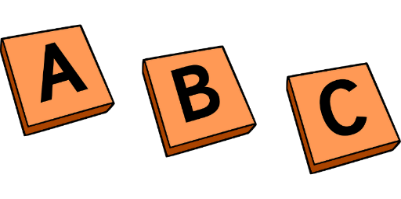 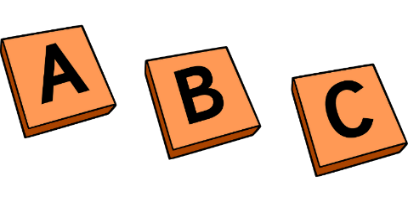 Behaviour အပြုအမူ - မသင့်တော်ဟု သင် ထင်ယူရလောက်အောင် ကျောင်းသူကျောင်းသား ဘာလုပ်ခဲ့ သနည်း။ ဘာဖြစ်ခဲ့သနည်း။ ဘာပြောခဲ့သနည်း။ မည်မျှကြာမြင့်ပြီး မည်မျှပြင်းထန်ခဲ့ပါသနည်း။ Consequence အကျိုးဆက် – ထိုအပြုအမူကြောင့် ဘာဖြစ်ခဲ့ခဲ့ပါသနည်း။ ကျောင်းသူကျောင်းသား အလုပ်ပြီးအောင် မလုပ်နိုင်ခြင်းလား။ အခြားကျောင်းသူကျောင်းသားများက တုံ့ပြန်ကြပါသလား။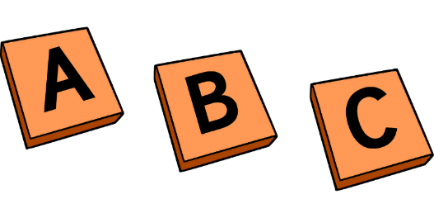 ၇. ပဲ့ပြင်ထိန်းမတ်ရန်စုံစမ်းခြင်းကျောင်းသူကျောင်းသားတို့ မလိုလားအပ်သည့်အပြုအမူများကို ပြသသည့်အခါ ဝန်ထမ်းများသည် မိမိတို့မည်သို့ဆောင်ရွက်ပြီး ပြောဆိုမည်ကို စဥ်းစားရန် အရေးကြီးပါသည်။ ဘာမှမဖြစ်သလိုနေပြီး ကျောင်းသူကျောင်းသားနှင့် စကားမပြောလျှင် အရေး မကြီးဟုမြင်နိုင်ပြီး အပြုအမူကိုထပ်လုပ်နိုင်ပါသည်။ ကျောင်းသူကျောင်းသားတို့က ဖြစ်စဥ်ကို စိတ်သက်သက်သာသာဖြင့် ဆွေးနွေးရန်၊ ဖြေရှင်းရန် ကျွန်ုပ်တို့လိုလားပါသည်။ အလားတူစွာ ဖြေရှင်းပြီးလျှင်လည်း နောက်ထပ်ဆက်ပြောမနေဘဲ ပုံမှန် ဆက်လုပ်ရန်လိုအပ်ပါသည်။ကျောင်းသူကျောင်းသားတို့အား ၎င်းတို့၏အပြုအမူအကြောင်း မေးမြန်းသည့်အခါ ဆရာ/မတို့သည်အကောင်းအဆိုး မဆုံးဖြတ်သင့်ပါ။	အကြံမပေးသင့်ပါ။မဆူမငေါက်သင့်ပါ။ယခင်ဖြစ်စဥ်နှင့်ဆက်စပ်ပါ။စိုးရိမ်ပါ - မည်သူ့ကိုထိခိုက်ခဲ့ပါသနည်း။အားပေးပါ - ဖြေရှင်းရန်မည်သို့လုပ်ဆောင်ရပါမည်နည်း။အပြုအမူအတွက် အရင်းခံအကြောင်းများကိုနားလည်ရန် ကြိုးစားပြီး ကျောင်းသူကျောင်းသားနှင့်မိဘတို့ကို ဆွေးနွေးပါ။ ကျောင်းသူကျောင်းသားက အခြားကလေးတစ်ဦး သို့မဟုတ် ၀န်ထမ်းတစ်ဦးကို ကိုယ်ထိလက်ရောက် ရန်လိုနေလျှင် နှုတ်ဖြင့်သာ ရပ်တန့်ရန်ပြောပေးပါ။၈. ကလေးအားလုံး၏ သင်ယူမှုကိုပံ့ပိုးပေးနိုင်ရန် အပြုအမူကောင်း ဖြစ်စေမည့် ဝန်းကျင်တစ်ရပ် ဖန်တီးခြင်းကျောင်းသူကျောင်းသားအားလုံးပါဝင်လာရန် စာသင်ခန်းတွင်းနေရာများနှင့်ပစ္စည်းများကိုသုံးခြင်း၊ အချိန်ကို ထိထိရောက်ရောက် အသုံးချနိုင်စေရန် သင်ခန်းစာစီစဥ်ခြင်း၊ အုပ်စုဖွဲ့ နှစ်ယောက်တွဲနှင့် ဆရာလွတ်သင်ယူစေနိုင်ရန် ခုံပုံစံမျိုးစုံစီပေးခြင်းတို့ကို အားလုံး အကျုံးဝင် စေမည့်ဆရာ/မများက လုပ်ဆောင်ပါမည်။ကျောင်းသူကျောင်းသားတို့အတွက် လုံခြုံဘေးကင်းပြီးပံ့ပိုးမှုရှိသော သင်ယူမှုဝန်းကျင်ဖန်တီးခြင်းမှာ အားလုံးအကျုံးဝင် ဆရာ/မ များ၏ အဓိကတတ်ကျွမ်းမှုတစ်ရပ်ဖြစ်ပါသည်။ သင်ရိုးပိုင်း ၁၂ တွင် အားလုံးသင်ယူမှုအတွက်ပုံစံ (Universal Design for Learning)ကို ကြည့်ခဲ့ပြီ။ ပြောင်းလွယ်ပြင်လွယ်သော၊ အားလုံးအကျုံးဝင်အတွက်အတားအဆီးမဲ့သော သင်ယူမှုဝန်းကျင်များကို ဖန်တီးရာတွင် UDLက ကျောင်းများနှင့် ဆရာ/မများအား အထောက်အကူပြုနိုင်ပါသည်။ UDLသည် သာတူညီမျှ ပညာသင်ခွင့်နှင့် ပညာရေးတွင် တန်းတူပါဝင်မှုတို့ကို ရှိစေနိုင်ပါသည်။ရုပ်ပတ်ဝန်းကျင်တွင် ကျောင်းသူကျောင်းသားအားလုံး၏ သင်ယူမှုလိုအပ်ချက်အထွေထွေကို ပြောင်းလွယ်ပြင်လွယ်မှုရှိစေရန်မှာ  UDL၏ ဆောင်တာဖြစ်သည်။ ဆရာ/မတို့က စာသင်ခန်းတွင်း ပြောင်းလွယ်ပြင်လွယ်သော သင်ယူရန်နေရာများပေးနိုင်မည့် နည်းလမ်းအချို့တွင် တစ်ဦးချင်း ဆိတ်ငြိမ်စွာလုပ်ကိုင်ခြင်း၊ နှစ်ယောက်တွဲနှင့်အုပ်စုလိုက်၊ တစ်တန်းလုံးသင်ယူမှုတို့အတွက် နေရာ များပေးခြင်းတို့ ပါ၀င်ပါသည်။၉. စာသင်ခန်းတွင်း ပုံမှန်လုပ်ငန်းများအသက်အရွယ်နှင့်လိုက်ဖက်သည့် ပုံမှန်လုပ်ငန်းများဖြင့် ဆရာ/မတို့ အချိန်၊ နေရာနှင့်စာသင်ခန်းတွင်းလုပ်ဆောင်ချက်များကို သွက်လက်ထက်မြက်စွာ စီမံခန့်ခွဲနိုင်ပါမည်။ ယခင်သင်ရိုးပိုင်းများတွင် ပုံမှန်လုပ်ငန်းအကြောင်းဆွေးနွေးခဲ့ပြီး တစ်သမတ်တည်း ဖြစ်မှု၊ ကောင်းသောအပြုအမူတို့ကို စွဲခိုင်စေသည့် အလေ့အထဖြစ်စေသောစနစ်များနှင့် ဤနေရာတွင် ဆက်စပ်ပေးပါမည်။ပုံမှန်လုပ်ငန်းများကို ဆရာ/မတို့ တစ်သမတ်တည်း လုပ်ဆောင်ပါမှ ကျောင်းသူကျောင်းသားတို့က စည်းများအကြောင်း နားလည်လာပါမည်။ ရှေ့နောက်ညီသောအခါ လုံခြုံစိတ်ချပြီး စိတ်အေးလက်အေးဖြစ်သည်။ မျှော်မှန်းထားရမည့်အရာနှင့် သူတစ်ပါးမှ မည်သို့တုံ့ပြန်မည်တို့ကို သိရှိနိုင်ပါမည်။ပညာရေးတွင် ပုံမှန်လုပ်ငန်းများသုံးသည့်အခါ ဆရာ/မပြောလျှင်ပြောသည့်အတိုင်း ဖြစ်လာသောကြောင့် ယုံကြည်မှုကို တည်ဆောက်နိုင်ပါသည်။ ပုံမှန်လုပ်ငန်းများသည် အပြုသဘောဆောင်အပြုအမူများကို ခိုင်မာစေပြီး လက်ခံနိုင်သည့် စံသတ်မှတ် ချက်များကိုလည်း ဖွင့်ဆိုပေးပါမည်။ ပုံမှန်လုပ်ငန်းတို့က အောက်ပါတို့ကိုလည်းဆောင်ရွက်ပေးပါသည်။လုပ်ဆောင်ချက်များအကြား အကူးအပြောင်းကို ချောမွေ့စေခြင်းမကောင်းမွန်သော အပြုအမူ၊ နှောက်ယှက်မှုတို့ ဖြစ်နိုင်ချေကို လျှော့ချခြင်းမသန်စွမ်းသူ၊ အခက်အခဲရှိသူ ကျောင်းသူကျောင်းသားများအတွက် အလွန်အသုံးဝင်ခြင်းမိမိတို့၏အခန်းကဏ္ဍနှင့် မည်သည်ကိုမျှော်လင့်ထားရမှန်း ကျောင်းသူကျောင်းသားတိုင်းနားလည်ခြင်းသက်ဆိုင်မှု၊ လုံခြုံမှု၊ လူမှု/အသိုက်အ၀န်းအသွင် ဖန်တီးပေးပြီး စည်းလုံးမှုကို ခိုင်မာစေခြင်း၁၀. စာသင်ခန်းတွင်းအပြုအမူအတွက် အပြုသဘောဆောင်သည့်ဆက်ဆံရေးနှင့် ထိရောက်သည့်စနစ်များတည်ဆောက်ခြင်းသင်ရိုးပိုင်း ၂ တွင် အားလုံးအကျုံးဝင်စာသင်ခန်းဖန်တီးရာတွင် သင်၏ သင်ယူသူများအကြောင်းသိရန် အရေးကြီးပုံကို လေ့လာခဲ့ပြီ။ ထိုသင်ရိုးပိုင်း၊ အထူးသဖြင့် အပြုအမူများနှင့်ချိတ်ဆက်ရန်၊ ဤပြန်လှန်သင်ယူမှုကဏ္ဍကို ထည့်သွင်းထားပါသည်။ သင်၏ သင်ယူသူများအကြောင်း သိခြင်းဖြင့် အောက်ပါတို့ကို လုပ်ဆောင်စေနိုင်ပါမည်-စာသင်ခန်းတွင်း သင်ယူသူတိုင်းအတွက် လုံခြုံသည့်ဝန်းကျင်တစ်ရပ်တည်ဆောက်ပြီး ၎င်းတို့ ပိုမိုယုံကြည်စိတ်ချခြင်းသင်ယူသူတစ်ဦးချင်း၏ ’သင်ယူရန်အသင့်’ဖြစ်မှုကို နားလည်ခြင်း (သင်ယူမှုအတွက် မည်မျှအသင့်ဖြစ်ပြီး မည်မျှ တက်ကြွကြောင်း) သင်ယူသူများကို ကြင်နာမှု၊ နားလည်မှုဖြင့်တုံ့ပြန်ဆက်ဆံခြင်းမိမိစာသင်ခန်းတွင်း မတူကွဲပြား(ခြားနားမှု)များမှ သင်ယူခြင်းသင်ယူသူများ ထိထိရောက်ရောက်သင်ယူနိုင်ရန် စီစဥ်ပြင်ဆင်ခြင်းသင်ရိုးပိုင်းအစောပိုင်းတွင် မလိုလားအပ်သည့် အပြုအမူများ၏ အကြောင်းရင်းများကိုကြည့်ခဲ့ပြီ။ မိမိ၏သင်ယူသူများအကြောင်း သိခြင်းဖြင့် ကလေးအားလုံး ပါဝင်လုပ်ဆောင်ပြီး အောင်မြင်မှုရစေရန် အပြုအမူများကို ထိထိရောက်ရောက် ထိန်းကျောင်းနိုင်ရေး အတွက် ဆရာ/မတို့စီစဥ်ပေးနိုင်ပါမည်။ ဤအပိုင်းတွင် စာသင်ခန်းတွင်း အပြုသဘောဆောင်သည့်ဆက်ဆံရေး တည်ဆောက် နည်းကို စူးစမ်းပါမည်။၁၀.၁ သင်ယူသူများကို သိရှိခြင်းမိမိ၏ သင်ယူသူများအကြောင်းသိခြင်းသည် အားလုံးအကျုံးဝင် ဆရာ/မတစ်ဦးဖြစ်ရေး၊ အပြုအမူများထိန်းကျောင်းရေးတွင် အဓိကကျပါသည်။ ကလေးများမည်မျှအဆင်သင့်ဖြစ်၊ စိတ်အားတက်ကြွနေကြောင်းသိထားလျှင် ၎င်းတို့အပြုအမူ မကောင်း မွန်လျှင် စီစဥ်ပြီး ကြင်ကြင်နာနာနှင့်နားလည်မှုပေးပြီးတုံ့ပြန်ရန် အဆင်သင့်ဖြစ်နေပါမည်။၁၀.၂ အပြုသ‌ဘောဆောင်သည့် စာသင်ခန်းတွင်းအပြုအမူများ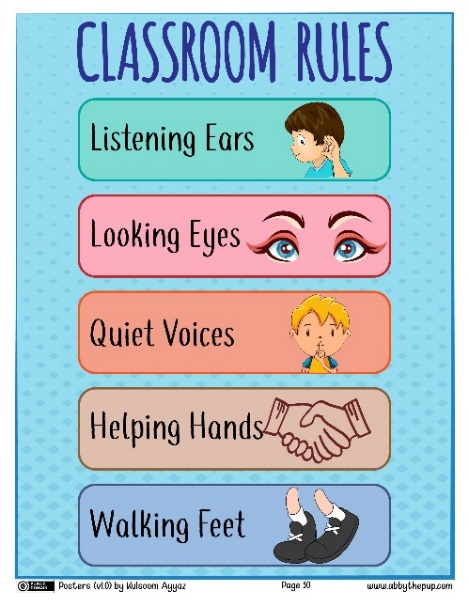 အပြုသဘောဆောင်သည့် စာသင်ခန်းတွင်းအပြုအမူစာရင်း (သို့မဟုတ် စာသင်ခန်း စည်းကမ်းများ)သည် အပြုသဘောဆောင်သည့် အပြုအမူထိန်းကျောင်းရေးကို ပံ့ပိုးပေး နိုင်သည့်  နည်းလမ်းကောင်းတစ်ခုဖြစ်ပါသည်။  လွယ်ကူရှင်းလင်းကာ အပြုသဘော ဆောင်ပြီး ကလေးများနှင့်သင့်တော်သည့် စာရင်းကို ကျောင်းသူကျောင်းသားတို့ ပါဝင်ရေးဆွဲသင့်ပါသည်။ စာရင်းကို စာသင်ခန်းအတွင်း ပြသထားသင့်ပါသည်။ လက်ယာဖက်မှ စည်းကမ်းများကိုကြည့်ပါ။ လိုရင်းတိုရှင်း နားလည်လွယ်သည့် ရုပ်ပုံများဖြင့်လည်း အစဖော်ပြသထားပါသည်။ရှောင်ရန်ထက် ဆောင်ရန်ကိုဦးစားပေးပြီးဖော်ပြပါ။ ဥပမာ “မပြေးရ”အစား “စာသင်ခန်းထဲလမ်းလျှောက်ပါ”“မအော်ရ”အစား “တိုးတိုးပြောပါ”စာသင်ခန်းစည်းကမ်းဟူသည် မှတ်ရန်လွယ်ရပါမည်။ အချို့ကျောင်းများတွင် ကျောင်းသူကျောင်းသားတို့၏ အသက်အရွယ်ပေါ် မူတည်၍ အဓိကစည်းမျဥ်း ၂-၃ ခုကို အဓိကထားပါမည်။ ဥပမာ ‘ကြင်နာပါ၊ လုံခြုံပါ၊ တာဝန်သိပါ’ စသဖြင့်ဖြစ်သည်။ သူငယ်တန်း စည်းကမ်း များမှာ  ‘ကြင်နာသည့်လက်၊ ကြင်နာသည့်နှလုံးသား’ ဖြစ်ပါမည်။ အကောင်းဆုံး စည်းကမ်းများသည် ရှင်းလင်းပြီးမှတ်ရလွယ်ပါသည် (တိုတောင်းပြီး များများစားစားမရှိပါ)။ ကျောင်းသူကျောင်းသားတို့ စည်းကမ်းအားလုံးကို မမှတ်မိလျှင် အဓိပ္ပါယ်မရှိပါ။ ချီးကျူးခြင်း၊ ဂရုစိုက်ခြင်းတို့အပြင် အပြုသဘောဆောင်သည့် လုပ်ရပ်များ၊ အားထုတ်မှု၊ ပူးပေါင်းဆောင်ရွက်မှု၊ ကြင်နာမှုတို့အတွက် ချီးမြှင့်ခြင်းတို့သည် စည်းကမ်းများကို ပိုမိုခိုင်မာစေပါသည်။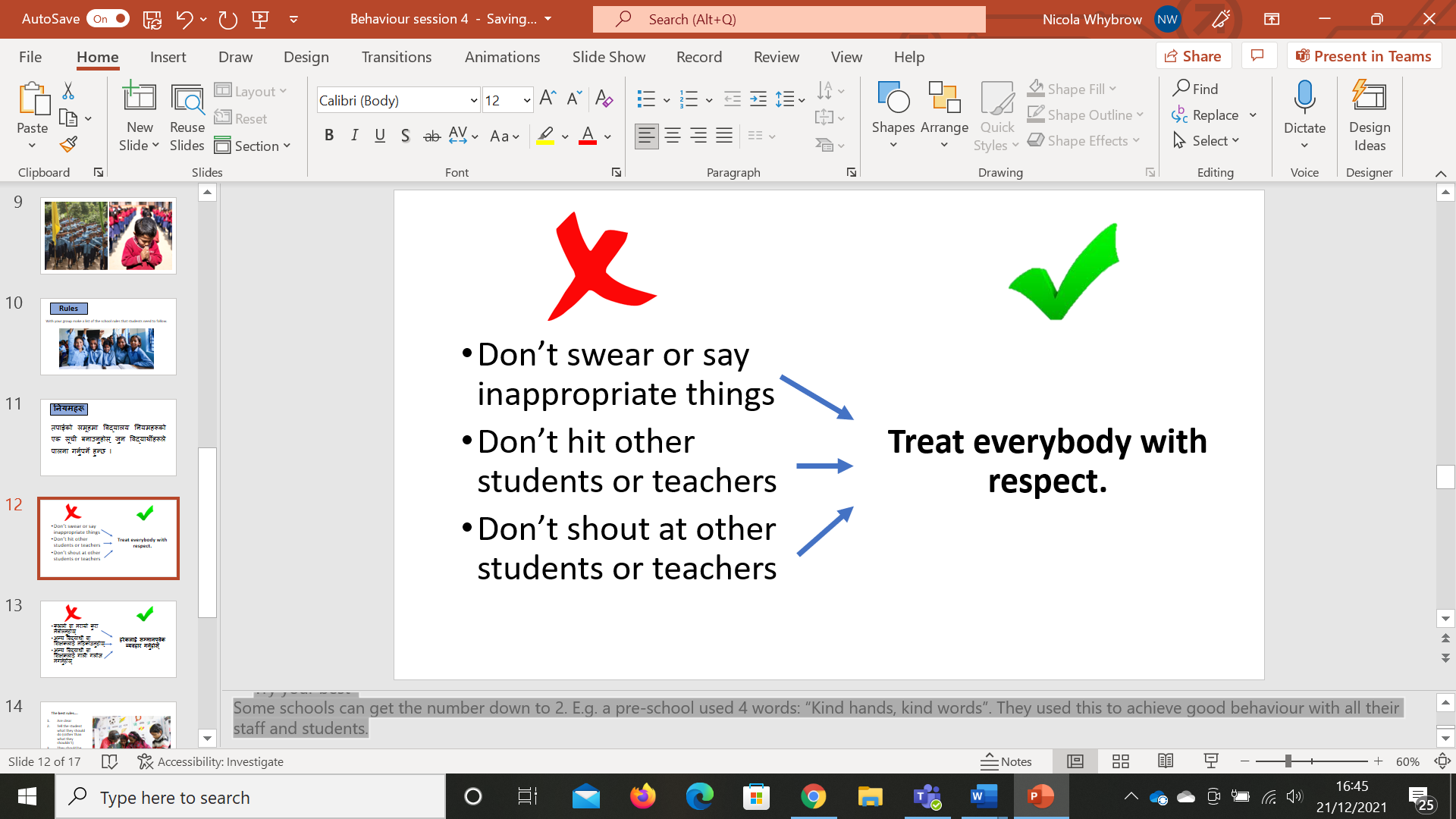 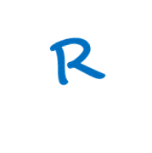 ၁၁. သင်ယူသူများနှင့်သဟဇာတဖြစ်သည့်နေရာများနှင့် ၎င်းတို့က အပြုအမူပေါ် သက်ရောက်ပုံသင်ရိုးပိုင်း ၄ တွင် သင်ယူသူဗဟိုပြုချဥ်းကပ်မှုများအကြောင်း၊ ၎င်းတို့က သင်ယူမှုအပေါ်နှင့် ကျောင်းသူကျောင်းသားတို့ သင်ယူမှုတွင် စိတ်ပါဝင်စားမှုအပေါ် သက်ရောက်ပုံအကြောင်းတို့ကို ဆွေးနွေးခဲ့ပါသည်။ ရုပ်ပတ်ဝန်းကျင်နှင့်ဆက်စပ်ပြီး သင်ယူသူများနှင့်သဟဇာတ ဖြစ်သည့် နေရာများအကြောင်း တွေးကြပါသည်။ ‘ကျောင်းသူကျောင်းသား/သင်ယူသူတို့နှင့် သဟဇာတဖြစ်ခြင်း’ဟုဆိုရာဝယ် ကျောင်းသူကျောင်းသားတို့ကို ‘ကောင်းကောင်း ဆက်ဆံရမည်’၊ စည်းကမ်းမတင်းကျပ်ရဟု အထင်မှားလေ့ရှိပါသည်။  စင်စစ် (လုံခြုံရန်၊ နားထောင်ရန်၊ လေးစားရန်၊ စိတ်ခံစားမှု ပိုင်းနှင့်ရုပ်ပိုင်း စော်ကားညှဥ်းပန်းမခံရရန်) ကလေးများ၏အခွင့်အရေးကိုလေးစားခြင်း ဖြစ်ပါသည်။ ကလေးများသည် မိမိတို့၏ အပြုအမူ(အကောင်းအဆိုး)အတွက် အကျိုးဆက်များမခံစားရခြင်းမဟုတ်ပါ။ မသင့်တော်သောအပြုအမူကို လွှတ်ထားလျှင် ကလေးအတွက် သဟဇာတမဖြစ်ပါ။ ကျောင်းသူကျောင်းသားတစ်ဦးသည် ကိုယ်ကာယပိုင်းဆိုင်ရာအကြမ်းဖက်မှုကိုလုပ်ပြီး အကျိုးဆက်တစ်စုံတစ်ရာ မခံစားရလျှင် ထပ်လုပ်နိုင်ချေရှိပြီး အခြားကျောင်းသူကျောင်းသားများလည်း လုံခြုံတော့မည် မဟုတ်ပါ။ သို့ဖြစ်ရာ ဘေးကင်းလုံခြုံရန်အတွက် ကလေးသူငယ်၏အခွင့်အရေးကို ထိပါးပါသည်။ အလားတူ ကျောင်းတွင် အပြုအမူကောင်းကို မသင်ယူသည့်ကလေးသည် ကျောင်းပြင်ပတွင် မသင့်တော်သည့် အပြုအမူရှိနိုင်ချေပိုများသဖြင့် အခြားနေရာ များတွင်လည်း အန္တရာယ်ဖြစ်နိုင်ချေတိုးပြီး ၎င်းတို့၏အခွင့်အလမ်းများ လျော့ပါးသွားနိုင်ပါသည်။၁၂. အတန်းတွဲစာသင်ခန်းကို စီစဥ်ခြင်းမြန်မာနိုင်ငံတွင် ဆရာ/မအင်အားနည်းသည့် ကျေးလက်ဒေသများရှိကျောင်းငယ်များ၌ အတန်းတွဲစာသင်ခန်းများကို အတွေ့များ ပါသည်။ ထိုစာသင်ခန်းမျိုးတွင် ဆရာ/မတစ်ဦးတည်းက နှစ်တန်းသုံးတန်းမှကလေးများကို တစ်ပြိုင်တည်း တာဝန်ယူသင်ကြား ရပါသည်။ အသက်အရွယ်၊ စွမ်းရည်၊ ရင့်ကျက်မှု၊ စိတ်ဝင်စားမှုအမျိုးမျိုးရှိသည့် ကျောင်းသူကျောင်းသားများနှင့် ကြုံရသောအခါ တစ်တန်းလုံးကိုသင်နိုင်ချေနည်းသောကြောင့် ဆရာ/မက စာသင်ခန်းကိုစုစည်းစီစဥ်ပုံသည် ပြောင်းလွယ်ပြင်လွယ်ရှိရန် အလွန် အရေးကြီးပါသည်။ အတန်းတွဲစာသင်ခန်းအတွင်း အနှောင့်အယှက်ကို နည်းနိုင်သမျှနည်းပြီး အပြုအမူဆိုးများ ဖြစ်နိုင်ချေကို လျှော့ချရန်အတွက် စာသင်ခန်းတွင်းနေရာများကို စီစဥ်ထားရန် အောက်ပါအတိုင်း အကြံပြုအပ်ပါသည်။ခုံများကို စာသင်ခန်းရှေ့သို့ မျက်နှာမူမည့်အစား ခုံအနည်းငယ်စီကို စု၍ထားရန်ကျောင်းသူကျောင်းသားတစ်ဦးချင်း၊ အုပ်စုငယ်များဖြင့်သွားလုပ်နိုင်မည့် အလုပ်စခန်းများ ချမှတ်ထားရန်ရင်းမြစ်များကို တံဆိပ်ကပ်ထားသည့်ဗူးများတွင်ထည့်ပြီး အခန်းတစ်လျှောက်သိမ်းထားပါ။ သင်ခန်းစာပြီးတိုင်း ပစ္စည်းများကို ဗူးထဲပြန်ထည့်သည့် ပုံမှန်လုပ်ငန်းကိုချမှတ်ထားရန်။ကျောင်းသူကျောင်းသားတစ်ဦးချင်း လေ့ကျင့်ခန်းများသိမ်းထားရန်ဗူး သို့မဟုတ် ဖိုင်များ ပေးထားရန်။ကျောင်းသူကျောင်းသားငယ်တို့ ကြမ်းပေါ်ထိုင်ပြီး အလုပ်လုပ်နိုင်မည့် အခန်းနေရာလွတ်တစ်ခု ဖန်တီးထားရန်။စာသင်ခန်းတစ်ဝိုက် တစ်ဦးချင်းအလုပ်၊ အုပ်စုလိုက်အလုပ်များအတွက် နမူနာအမြောက်အမြား ပြသထားရန်။၁၃. အပြုအမူစံပြ ဆရာ/မသူတစ်ပါးအားကြည့်ခြင်းဖြင့် ပြုမူပုံကိုမိမိတို့သင်ယူခဲ့ကြပါသည်။ မိမိအတွက်စံပြအပြုအမူရှိသူမှာ မည်သူဖြစ်ပါသနည်း။ ဆရာ/မများအနေဖြင့် မိမိတို့ အသင်ခံခဲ့ဘူးသည့်အတိုင်း သင်ကြားလေ့ရှိကြမည်ဖြစ်ပါသည်။ ပညာရေးတွင် မိမိ၏စံပြပုဂ္ဂိုလ်များ၊ တွေ့ကြုံခဲ့ရသောဆရာ/မများအကြောင်း စဥ်းစားပါ။  ထိရောက်သော သင်ကြားသင်ယူမှု၊ အထူးသဖြင့် ကလေးများ အကောင်းဆုံးသင်ယူနိုင်ပုံတို့ကို ကျွန်ုပ်တို့ကျောင်းသားဘ၀ကတည်းက သုတေသနများစွာ လုပ်ခဲ့ပြီးဖြစ်နိုင်သည်။ ထို့ကြောင့်  ကျောင်းသူကျောင်းသားတို့အားစကားပြောပုံ၊ ၎င်းတို့၏အပြုအမူအားတုံ့ပြန်ပုံကို မိမိတို့ကျောင်းတက်စဥ်က နည်းအတိုင်း ပုံတူ ကူးယူမည်ဆိုလျှင် အန္တရာယ်ရှိနိုင်ပါသည်။ ယခင်က ဆရာ/မတို့က အကြောက်တရားရိုက်သွင်းခြင်း၊ ထိန်းချုပ်ခြင်းတို့ကိုသာ လုပ်ဆောင်ပြီး စာသင်ခန်းထဲ ကျောင်းသူကျောင်းသားတို့ဖွင့်ဟပြောဆိုမှုများကို ကြားရလေ့မရှိပါ။ ယခုအခါ ကျောင်းသူ ကျောင်းသားတို့ လုံခြုံစိတ်ချ၊ စိတ်အေးအေးဆေးဆေး၊ သက်တောင့်သက်သာရှိနေလျှင် ပိုမိုထိရောက်စွာ သင်ယူကြကြောင်း သိရှိကြပါသည်။လူကြီးလုပ်သမျှပြောသမျှ ကလေးများသည် စောင့်ကြည့်ပြီးစူးစမ်းကြပါသည်။လူကြီးအပြုအမူကို ကလေးများအတုခိုးကြပါသည်။ ကျောင်းသူကျောင်းသားတို့အတွက် သင်မည်သည့်အပြုအမူကို စံနမူနာပြုပါမည်နည်း။အချိန်မှန်ပြီး သေသေသပ်သပ်ရှိပါသလား။ကျောင်းသူကျောင်းသားအားလုံးကို လေးလေးစားစား မျှမျှတတ ဆက်ဆံပါသလား။သူတစ်ပါးကို ကြင်နာဖော်ရွေပါသလား။ကျောင်းသူကျောင်းသားတို့၏အပြုအမူကြောင့် စိတ်ဖိစီးပြီး ဒေါသထွက်နေလျှင်ပင် တည်တည်ငြိမ်ငြိမ် စကားပြောပါသလား။ မိမိဝတ်ပုံစားပုံနေပုံထိုင်ပုံကို သင့်တော်ကောင်းမွန်အောင် အားထုတ်ပါသလား။သင်အလုပ်ကြိုးစားပါသလား။ ဆရာ/မက စိတ်ဝင်စားဖွယ်သင်ခန်းစာနှင့် အဆင်သင့်ဖြစ်ကာ စာသင်ခန်းထဲရောက် လာပြီး ကျောင်းသူကျောင်းသားတို့နားလည်အောင် အချိန်ပေးသင်ကြားလျှင် ကျောင်းသူကျောင်းသားတို့နားလည်နိုင်ချေ ပိုများပါသည်။ကျောင်းသူကျောင်းသားတို့ကိုပြောရုံပြောခြင်းမဟုတ်ဘဲ ကျောင်းသူကျောင်းသားတို့နှင့်စကားပြောပါသလား။ မျက်လုံးချင်းဆုံပြီး ကျောင်းသူကျောင်းသားတို့အဆင့်မှာ စကားပြောပါ။ ကျောင်းသူကျောင်းသားတို့ကို ပြန်ပြောချိန် ပေးပြီး ဟောပြောချင်စိတ်ဖျောက်ပါ။သင်နမူနာကောင်းဖြစ်ပါသလား။ ဒေါသ သို့မဟုတ် စိတ်အလိုမကျမှုကို နိုင်နင်းခြင်း၊ သောကနှင့်ပျော်ရွှင်မှုတို့ကို ရင်ဆိုင်ခြင်းတွင် စံနမူနာကောင်းပြုပါသလား။ကျောင်းသူကျောင်းသားတို့အချင်းချင်း စံနမူနာကောင်းဖြစ်စေရန် အားပေးပါသလား။၁၄. လုပ်ဆောင်မှုသုတေသနအတွက်စိတ်ကူးစိတ်သန်းများသင်ရိုးပိုင်း ၆ တွင် အသေးစား လုပ်ဆောင်မှုသုတေသနလုပ်ငန်းကိုပြုလုပ်ခြင်းကို မိတ်ဆက်ခဲ့ပြီ။ အောက်ပါ ပုံပြဇယားတွင် လုပ်ဆောင်မှုသုတေသနစက်ဝန်းကို ပြထားပါသည်။၁) သုတေသနမှ ရှာဖွေသိရှိလိုသည့် မေးခွန်းကို သတ်မှတ်ပါ ၂) မေးခွန်းကို ဖြေဆိုရန် စီစဥ်ပါ၃) သုတေသနကို လုပ်ဆောင်ပါ - ကြည့်ရှုလေ့လာခြင်း၊ မေးမြန်းခြင်း စသည်ဖြင့်၄) ကောက်ယူစုဆောင်းထားသော အချက်အလက်များကို ကြည့်ရှုသုံးသပ်ပါ၅) မိမိအလုပ်ကို ပိုမိုကောင်းမွန်တိုးတက်နိုင်ရန်/ပုံကို စီစဥ်ပါမိမိလုပ်ဆောင်ခဲ့သည့် အပြောင်းအလဲကို စိတ်ချသည့်တိုင် စက်ဝန်းဆက်လက်လည်ပတ်ပါမည်။ အကြံပြုချက်မိမိသတိမမူမိဘဲ ဘက်လိုက်ခြင်းရှိမရှိ စူးစမ်းရန်မိန်းကလေး၊ ယောက်ျားလေးများကို မိမိက ဆက်ဆံပုံနှင့် ၎င်းတို့၏အပြုအမူကို တုံ့ပြန်ရာတွင်ခြားနားမှုရှိမရှိစဥ်းစားရန်အပြုအမူအပေါ်မူတည်၍ ချဥ်းကပ်ပုံအမျိုးမျိုးသုံးခြင်းနှင့် ၎င်းတို့ ထိရောက်မှုရှိမရှိ၁၅. နိဂုံးဤသင်ရိုးပိုင်းတွင် အောက်ပါတို့ကို သင် လုပ်ဆောင်ခဲ့ပါသည်။၁. ပညာရေးအတွက် ကလေးများ၏အခွင့်အရေးများနှင့် ကလေးများအား တန်းတူညီမျှဆက်ဆံမှု၏အရေးပါပုံကို နားလည်မှုကိုထပ်လောင်းခိုင်မာစေခြင်း၂. စာသင်ခန်းတွင်း မလိုလားအပ်သည့်အပြုအမူများ၏ အကြောင်းရင်းများကို စူးစမ်းခြင်း၃. ကလေးအားလုံး၏ သင်ယူမှုကို ပံ့ပိုးရန် အပြုအမူကောင်းများဖြစ်ပေါ်စေညမ့် ပတ်ဝန်းကျင်တစ်ရပ်ကို ဖန်တီးနိုင်မည့် နည်းများကို ဆွေးနွေးခြင်း၄. စာသင်ခန်းတွင်း အပြုအမူအတွက် အပြုသဘောဆောင်သည့်ဆက်ဆံရေးများနှင့် ထိရောက်သောစနစ်များကို တည်ဆောက်နိုင်မည့် ဗျူဟာများကိုဖော်ထုတ်ခြင်း၅. ပုံမှန်လုပ်ငန်းအရေးပါပုံကိုနားလည်ခြင်း၆. အပြုသဘောဆောင်သည့် အပြုအမူကို သင်ကြားပေးရန် ဆရာ/မတို့၏တာဝန်ကိုရှင်းပြခြင်းသင်ရိုးပိုင်းမှ အဓိကအချက်များကလေးအားလုံး လုံခြုံပြီးပံ့ပိုးမှုရှိသည့် သင်ယူမှုဝန်းကျင်တွင် သင်ယူရန် အခွင့်အရေးရှိသည်။ခန္ဓာကိုယ်ပေါ်သက်ရောက်မှုရှိသောပြစ်ဒဏ်ပေးခြင်းသည် ကလေးသူငယ်အခွင့်အရေးချိုးဖောက်ခြင်းဖြစ်ပြီး မြန်မာနိုင်ငံ ၏ ကလေးသူငယ်အခွင့်အရေးများဆိုင်ရာဥပဒေနှင့် ဆန့်ကျင်နေပါသည်။မလိုလားအပ်သည့်အပြုအမူသည် ဆက်နွယ်နေသောအကြောင်းရင်းအထွေထွေ၏ ရလဒ်ဖြစ်ပြီး ထိုအကြောင်းရင်းများ ပေါင်းဆုံသည့်အခါ သင်ကြားသင်ယူမှုကို ထိခိုက်နိုင်ပါသည်။အပြုအမူဆိုင်ရာ ပြဿနာအနည်းအကျဥ်းကို ဆရာ/မတို့ ထိရောက်စွာ ထိန်းကျောင်းမှုမရှိလျှင် ဆိုးဆိုးရွားရွား ပြဿနာများ ဖြစ်လာနိုင်ပါသည်။အားလုံးအကျုံးဝင်သည့် ဆရာ/မများသည် UDLသဘောတရားများကို အခြေပြုသည့် သင်ယူမှုရုပ်ဝန်းကျင်ကို ဖန်တီးကြသည်။ အတန်းတွဲသင်သည့် ဆရာ/မများသည် မိမိစာသင်ခန်းကို ပြောင်းလွယ်ပြင်လွယ်ဖြစ်အောင် စုစည်းစီစဥ် ထားရန်လိုအပ်သည်။သိမ်ငယ်မှု၊ ပူပန်မှုစသည့်အကြောင်းများကြောင့် မသန်စွမ်းသူကျောင်းသူကျောင်းသားအချို့ အပြုအမူပြဿနာများ ရှိနိုင်ပါသည်။စာသင်ခန်းတွင်း ပုံမှန်လုပ်ငန်းများနှင့် စည်းမျဥ်းတို့ဖြင့် မကောင်းမွန်သည့်အပြုအမူများနှင့် အနှောင့်အယှက်ပေးမှုများကို လျှော့ချနိုင်ပါသည်။အားလုံးအကျုံးဝင်ဆရာ/မတို့က သင်ယူသူများအကြောင်းကိုသိခြင်းကြောင့် အပြုအမူကို အပြုသဘောဆောင်ရန် ထိန်းကျောင်းနိုင်ပါသည်။ပြန်လည်ဆင်ခြင်သုံးသပ်ချက်ဤသင်ရိုးပိုင်းတွင်မိတ်ဆက်ခဲ့သည့် အကြောင်းအရာများကို မှတ်မိစေရန် အောက်ပါမေးခွန်းများကို ဖြေကြားပါ။ သင့် ပြန်လည်ဆင်ခြင်သုံးသပ်ချက်များကို သင်ယူမှု ဂျာနယ်တွင် မှတ်စုရေးပါ။၁. စာသင်ခန်းအတွင်း မည်ကဲ့သို့သော အပြုအမူပြဿနာ အမျိုးအစားများ ကြုံဖူးပါသနည်း။၂. မသန်စွမ်းမှုနှင့် သင်ယူမှုအခက်အခဲရှိသည့်ကျောင်းသူကျောင်းသားအချို့သည် အဘယ်ကြောင့် အပြုအမူပြဿနာများ ကြုံတွေ့ရပါသနည်း။၃. အပြုအမူများကို ထိန်းကျောင်းရန် မည်သည့်ဗျူဟာများ သင် သုံးပါမည်နည်း။၄. သင်ယူမှုတွင် ကလေးများ အကူအညီလိုမလို မေးဖူးပါသလား။ လွယ်လွန်း/ခက်လွန်းနေပါသလား။ လုပ်စရာကိုနားလည် ပါသလား။၅. ကလေးအား မည်သို့သောအပြုအမူကို သင် တွေ့လိုကြောင်း ရှင်းရှင်းလင်းလင်းပြောထားပါသလား။သင်ရိုးပိုင်း ၁၄ အဆုံးသတ်ပဟေဠိအောက်ပါမေးခွန်းများကို သင်ယူမှုဂျာနယ်တွင်ဖြေကြားပါ။ ရာနှုန်းပြည့် အောင်မြင်ရန် စိတ်ကြိုက် အကြိမ်ကြိမ် ပြန်ဖြေဆိုနိုင် ပါသည်။ အချို့မေးခွန်းအတွက်အဖြေတစ်ခုထက်ပိုပါသည်။မေးခွန်း ၁ - ၂၀၁၉ ခုနှစ်တွင်ပြုခဲ့သည့် မည်သည့်ဥပဒေက ခန္ဓာကိုယ်ပေါ်သက်ရောက်မှုရှိသောပြစ်ဒဏ် ပပျောက်ရေးကို ပြဋ္ဌာန်း ခဲ့ပါသနည်း။ (၁ ခုရွေးပါ)က) အမျိုးသားပညာရေးဥပဒေခ) မသန်စွမ်းသူများ၏ အခွင့်အရေးဥပဒေဂ) ကလေးသူငယ်အခွင့်အရေးများဆိုင်ရာဥပဒေမေးခွန်း ၂ - UDL သည် ပြောင်းလွယ်ပြင်လွယ်သည့် သင်ယူမှုဝန်းကျင်ဖန်တီးရေးအတွက် ချဥ်းကပ်မှုတစ်ရပ်ဖြစ်ပြီး အပြုသဘောဆောင်သည့်အပြုအမူကို ပံ့ပိုးပေးသည်။ UDL သည် မည်သည်ကိုရည်ညွှန်းသနည်း။ (၁ ခုရွေးပါ)က) Universal Design for Learningခ) Universal Development for Learningဂ) Universal Development for Learningမေးခွန်း ၃ - ABC စံပြုပုံစံဖြင့် စိုးရိမ်မကင်းဖွယ်အပြုအမူများကိုစောင့်ကြည့်ရာတွင်အထောက်အကူပြုပါသည်။ ABC သည် မည်သည်ကိုရည်ညွှန်းသနည်း။ (၁ ခုရွေးပါ)က) Alternative, Behaviour, Controlခ) Antecedent, Behaviour, Consequenceဂ) Applying, Behaviour, Consequencesမေးခွန်း ၄ - အပြုအမူထိန်းကျောင်းရာတွင် စာသင်ခန်းပုံမှန်လုပ်ငန်းများက အဘယ်ကြောင့်အရေးကြီးပါသနည်း။ (၁ ခုရွေးပါ)က)	ကျောင်းသူကျောင်းသားတို့ကို ဆရာ/မက အပြည့်အဝထိန်းချုပ်နိုင်သောကြောင့်ခ)	စာသင်ခန်းပုံမှန်လုပ်ငန်းလိုက်မလုပ်လျှင် ကလေးများအား ဆရာ/မတို့က အပြစ်ပေးနိုင်သောကြောင့်ဂ)	ဆရာ/မများသည် အချိန်၊ စာသင်ခန်းတွင်းနေရာတို့ကို စီမံခန့်ခွဲပြီး လုပ်ဆောင်ချက်များအကြား အကူးအပြောင်းကို ချောမွေ့စေနိုင်သောကြောင့်မေးခွန်း ၅ - စာသင်ခန်းတွင်းဆိတ်ငြိမ်ရာတစ်နေရာ သတ်မှတ်ခြင်း၏အကျိုးကျေးဇူးများမှာ အဘယ်နည်း။ (၁ ခုရွေးပါ)	က)	အပြုအမူမကောင်းမွန်သည့် ကလေးများကို ထားရန်ခ) ကျောင်းသူကျောင်းသားတို့ကြောင့် အာရုံမထွေပြားဘဲ ဆရာ/မက အလုပ်လုပ်နိုင်သည့်နေရာရှိရန်ဂ) ဆူညံသည့်စာသင်ခန်းတွင် ပူပန်လာသည့် ကလေးများအတွက် ဆိတ်ငြိမ်သည့် နေရာတစ်နေရာပေးရန်သင်ရိုးပိုင်း ၁၄ အဆုံးသတ်ပဟေဠိ အဖြေအဖြေကိုစာလုံးအမည်းရင့်ဖြင့်ပေးထားသည်။မေးခွန်း ၁ - ၂၀၁၉ ခုနှစ်တွင်ပြုခဲ့သည့် မည်သည့်ဥပဒေက ခန္ဓာကိုယ်ပေါ်သက်ရောက်မှုရှိသောပြစ်ဒဏ် ပပျောက်ရေးကို ပြဋ္ဌာန်း ခဲ့ပါသနည်း။ (၁ ခုရွေးပါ)က) အမျိုးသားပညာရေးဥပဒေခ) မသန်စွမ်းသူများ၏ အခွင့်အရေးဥပဒေဂ) ကလေးသူငယ်အခွင့်အရေးများဆိုင်ရာဥပဒေမေးခွန်း ၂ - UDL သည် ပြောင်းလွယ်ပြင်လွယ်သည့် သင်ယူမှုဝန်းကျင်ဖန်တီးရေးအတွက် ချဥ်းကပ်မှုတစ်ရပ်ဖြစ်ပြီး အပြုသဘောဆောင်သည့်အပြုအမူကို ပံ့ပိုးပေးသည်။ UDL သည် မည်သည်ကိုရည်ညွှန်းသနည်း။ (၁ ခုရွေးပါ)က) Universal Design for Learningခ) Universal Development for Learningဂ) Universal Development for Learningမေးခွန်း ၃ - ABC စံပြုပုံစံဖြင့် စိုးရိမ်မကင်းဖွယ်အပြုအမူများကိုစောင့်ကြည့်ရာတွင်အထောက်အကူပြုပါသည်။ ABC သည် မည်သည်ကိုရည်ညွှန်းသနည်း။ (၁ ခုရွေးပါ)က) Alternative, Behaviour, Controlခ) Antecedent, Behaviour, Consequenceဂ) Applying, Behaviour, Consequencesမေးခွန်း ၄ - အပြုအမူထိန်းကျောင်းရာတွင် စာသင်ခန်းပုံမှန်လုပ်ငန်းများက အဘယ်ကြောင့်အရေးကြီးပါသနည်း။ (၁ ခုရွေးပါ)က)	ကျောင်းသူကျောင်းသားတို့ကို ဆရာ/မက အပြည့်အဝထိန်းချုပ်နိုင်သောကြောင့်ခ)	စာသင်ခန်းပုံမှန်လုပ်ငန်းလိုက်မလုပ်လျှင် ကလေးများအား ဆရာ/မတို့က အပြစ်ပေးနိုင်သောကြောင့်ဂ)	ဆရာ/မများသည် အချိန်၊ စာသင်ခန်းတွင်းနေရာတို့ကို စီမံခန့်ခွဲပြီး လုပ်ဆောင်ချက်များအကြား အကူးအပြောင်းကို ချောမွေ့စေနိုင်သောကြောင့်မေးခွန်း ၅ - စာသင်ခန်းတွင်းဆိတ်ငြိမ်ရာတစ်နေရာ သတ်မှတ်ခြင်း၏အကျိုးကျေးဇူးများမှာ အဘယ်နည်း။ (၁ ခုရွေးပါ)	က)	အပြုအမူမကောင်းမွန်သည့် ကလေးများကို ထားရန်ခ) ကျောင်းသူကျောင်းသားတို့ကြောင့် အာရုံမထွေပြားဘဲ ဆရာ/မက အလုပ်လုပ်နိုင်သည့်နေရာရှိရန်ဂ) ဆူညံသည့်စာသင်ခန်းတွင် ပူပန်လာသည့် ကလေးများအတွက် ဆိတ်ငြိမ်သည့် နေရာတစ်နေရာပေးရန်၁၇. သင်ကြားသင်ယူရေးကို ပိုမိုကောင်းမွန်တိုးတက်စေခြင်း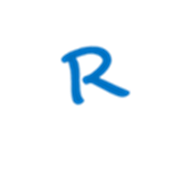 လုပ်ဆောင်ချက် ၁၄.၁၉ မိမိကိုယ်မိမိ စစ်ဆေးအကဲဖြတ်ခြင်း ပြန်လည်ဆင်ခြင်သုံးသပ်ချက် - ကျောင်းသူကျောင်းသားတို့၏အပြုအမူကို ထိထိရောက်ရောက် ထိန်းကျောင်းရာတွင် သင် မည်မျှ အဆင်သင့်ဖြစ်ပြီဟုထင်ပါ သနည်း။ အောက်ပါစကေးမှ မိမိကို အကောင်းဆုံးဖော်ပြသည့် ကိန်းဂဏန်းတစ်ခုကိုရွေးပါ။ သင်ကြားရေး ဂျာနယ်တွင်ဖြေဆိုပါ။ဤသင်ရိုးပိုင်းအစ ပထမအကြိမ်စစ်ဆေးအကဲဖြတ်မှုမှ ရမှတ်နှင့် ဤအမှတ်ကို နှိုင်းယှဥ်ပါ။ ခြားနားမှုရှိခဲ့လျှင် ပိုင်းခြားစိတ်ဖြာ သုံးသပ်မှု အတိုတစ်ခု လုပ်ဆောင်ပြီး သင်ယူမှုဂျာနယ်တွင်ရေးပါ။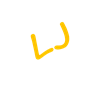 မိမိ၏ကျောင်းသူကျောင်းသားများအတွက်၁၄ ခု မြောက် ကတိသင်ယူမှုဂျာနယ်ရှိ ‘ကတိများ’အပိုင်းတွင် သင့် ၁၄ ခုမြောက်ကတိကိုထည့်လိုက်ပါ။သင်ရိုးပိုင်းတစ်ပိုင်းစီတွင် ကျောင်းသူကျောင်းသားတို့ထံပေးသည့် ကတိတစ်ခုစီရှိပါမည်။ စုစုပေါင်း ကတိ ၁၅ ခု ပေးရပါမည်။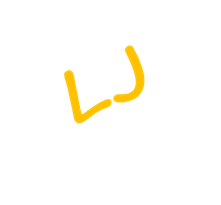 ကျမ်းကိုးEnd Violence against Children (2018) https://endcorporalpunishment.org/Government of the Union of Myanmar (2019) Child Rights Lawhttps://www.ilo.org/dyn/natlex/natlex4.detail?p_lang=en&p_isn=72890 (unofficial English translation)သင်ရိုးပိုင်း အမှတ်သင်ရိုးပိုင်းခေါင်းစဥ်၁အားလုံးအကျုံးဝင်သည့် ကျောင်း၊ စာသင်ခန်းနှင့် ဆရာ/မဟူသည် အဘယ်နည်း၂သင်ယူသူများကိုသိရှိခြင်း၃အားလုံးအတွက် သင်ယူမှုရလဒ်များကို စီစဥ်ရေးဆွဲခြင်း၄သင်ယူသူဗဟိုပြုချဥ်းကပ်နည်းများဖြင့် ပါဝင်ခြင်း၅အပြုသဘောဆောင်သည့် သင်ယူမှုဝန်းကျင်တစ်ရပ်ဖန်တီးခြင်း၆ထိရောက်စွာ မေးခွန်းမေးခြင်းနှင့် တုံ့ပြန်ဖြေကြားခြင်း၇တက်ကြွစွာပါ၀င်ခြင်း၈အချင်းချင်း၊ ပူးတွဲ၊ ပူးပေါင်း သင်ယူခြင်း၉ ကျောင်းသူကျောင်းသားများ၏ စိတ်ခံစားချက်နှင့်လူမှုရေး သုခကို ပံ့ပိုးပေးခြင်း၁၀အားလုံးအကျုံးဝင်မှုဆိုင်ရာ မြန်မာဥပဒေအညွှန်းဘောင်နှင့် မူဝါဒများကိုနားလည်ခြင်း၁၁ကျောင်းသူကျောင်းသားအားလုံးကို ကွဲပြားခြားနားအောင် သင်ကြားပံ့ပိုးပေးခြင်း၁၂သီးသန့်သတ်မှတ်ထားသည့် သင်ယူမှုအခက်အခဲများကို ဖော်ထုတ်ခြင်း၁၃ခြားနားမှု သို့မဟုတ် မသန်စွမ်းမှုရှိသော သင်ယူသူများအားလုံးကို ပံ့ပိုးပေးခြင်း၁၄အပြုအမူကို  အပြုသဘောဆောင်ရန် ထိန်းကျောင်းပေးခြင်း၁၅ကျောင်းသူကျောင်းသားများ သင်ယူမှု ပေါက်မြောက်အောင်မြင်ရေးအတွက် စစ်ဆေးအကဲဖြတ်မှုဤသင်ရိုးပိုင်းကိုလေ့လာခြင်းဖြင့် အောက်ပါတို့ကို သင် လုပ်ဆောင်နိုင်ပါမည်။၁. ကလေးများ၏ ပညာရေးဆိုင်ရာ အခွင့်အရေးများနှင့် ကလေးများကို တန်းတူဆက်ဆံရေး၏ အရေးကြီးပုံတို့ကို ထပ်လောင်းနားလည်စေခြင်း၂. စာသင်ခန်းတွင်းမလိုလားအပ်သည့်အပြုအမူ၏ အကြောင်းရင်းများကိုစူးစမ်းခြင်း၃. ကလေးအားလုံး၏သင်ယူမှုကိုပံ့ပိုးပေးရန် အပြုအမူကောင်းဖြစ်စေသည့် ဝန်းကျင်တစ်ရပ်ကို ဖန်တီးခြင်း၄. စာသင်ခန်းတွင်း အပြုသဘောဆောင်သည့်ဆက်ဆံရေးများနှင့်ထိရောက်သည့်စနစ်များအတွက် ဗျူဟာများကို ဖော်ထုတ်ခြင်း၅. ပုံမှန်လုပ်ငန်းများ အရေးပါပုံကို နားလည်ခြင်း၆. အပြုအမူကောင်းကိုသင်ကြားရန် ဆရာ/မတို့၏တာဝန်ကိုရှင်းပြခြင်းလုပ်ဆောင်ချက် (Activity) – ပြီးအောင်လုပ်ရမည့်အလုပ်ဖြစ်သည်မေးခွန်း (Question/s) – မေးခွန်းများဖြေဆိုပါပြန်လည်ဆင်ခြင်သုံးသပ်ချက် (Reflection) – မိမိ မည်သို့ခံစားရကြောင်း စေ့စေ့စပ်စပ် တွေးပါသင်ယူမှုဂျာနယ် (Learning Journal) – သင့်အဖြေကို သင်ယူမှုဂျာနယ်တွင်ရေးပါ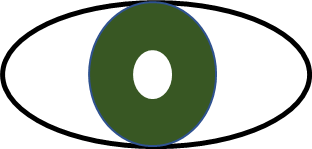 ဖတ်ပါ (Read) – ပေးထားသည့်စာကိုဖတ်ပါ။ မှတ်စုရေးလိုကရေးပါ။အားလုံး သင့်တော်အောင်ပြောင်းလဲအပျက်သဘောဆောင်သောအားသာချက်များအပြန်အလှန်ဆက်ဆံအချက်အလက်များအမျိုးမျိုးလက်လှမ်းမီစေနိုင်ပါသည် ၁. အားလုံး ၂. ရယူနိုင်သော၃. (က) အချက်အလက်များ၃. (ခ) သင့်တော်အောင်ပြောင်းလဲ၄. အပြန်အလှန် ဆက်ဆံ၅. အားသာချက်များ ၆. အပျက်သဘောဆောင်သော၇.  အမျိုးမျိုးလုပ်ဆောင်ချက် ၁၄.၂ - အခွင့်အရေးများကို ပြန်လည်ဆင်ခြင်သုံးသပ်ချက် (၂၀ မိနစ်) နှစ်ယောက်တွဲ(သို့)တစ်ယောက်တည်းဖြစ်စေ အောက်ပါမေးခွန်းများကို စဥ်းစားပါ။ သင်ယူမှုဂျာနယ်တွင်အဖြေရေးပါ။‘အခွင့်အရေး’ဟူသည်မှာအဘယ်နည်း။‘ကလေးများ၏အခွင့်အရေး’ဟူသည်မှာအဘယ်နည်း။ စဥ်းစားမိသမျှ ကလေးသူငယ်အခွင့်အရေးများကို ရေးသားပါ။မိဘအခွင့်အရေးဟူသည်အဘယ်နည်း။ လုပ်ဆောင်ချက် ၁၄.၂ အဖြေ(လူ့)အခွင့်အရေးဟူသည်မှာ မိမိတို့ရပိုင်ခွင့်ရှိပြီး မျှော်လင့်ထားနိုင်သည့်အရာဖြစ်သည်။  လူ့အခွင့်အရေးဟူသည် အခြေခံ ရပိုင်ခွင့်ဖြစ်ပြီး မွေးသည်မှစ၍ သေဆုံးသည့်တိုင် လူတိုင်းနှင့် သက်ဆိုင်ပါသည်။ကလေးသူငယ်အခွင့်အရေးအချို့တွင် ပညာသင်ခွင့်၊ အလေးစားခံခွင့်၊  မျှမျှတတ ဆက်ဆံခံရခွင့်၊ တစ်သမတ်တည်းဆက်ဆံ ခံရခွင့်၊ နားထောင်ခံရခွင့်၊ ဘေးကင်းလုံခြုံခွင့်တို့ပါဝင်ပါသည်။မိမိတို့၏ကလေးများ လုံခြုံခြင်းရှိမရှိ၊ မျှမျှတတ ဆက်ဆံခံရခြင်းရှိမရှိ၊ ပညာကောင်းကောင်းသင်ယူရခြင်း ရှိမရှိ မိဘများက သိပိုင်ခွင့် ရှိပါသည်။လုပ်ဆောင်ချက် ၁၄.၃ - ခန္ဓာကိုယ်ပေါ်သက်ရောက်မှုရှိသောပြစ်ဒဏ်အတွက် သာဓကများ (၂၀ မိနစ်)၁.  ခန္ဓာကိုယ်ပေါ်သက်ရောက်မှုရှိသောပြစ်ဒဏ်အကြောင်း အနှစ်ချုပ်ကိုဖတ်ပြီး မိမိ၏အတွေ့အကြုံကို ပြန်လည်ဆင်ခြင် သုံးသပ်ပါ။ တွေ့မြင်ဖူး၊ မိမိကိုယ်တိုင် ခံစားဖူးပါသလား။ မည်ကဲ့သို့ ခံစားခဲ့ရပါသနည်း။၂. နှစ်ယောက်တွဲ(သို့)တစ်ဦးတည်း ဇယားတွင်ပေးထားသည့်အဆိုများကို စဥ်းစားပါ။၃.  သင်ယူမှုဂျာနယ်အတွင်း ဇယားကို ကူးဆွဲပါ။ ဆရာ/မတို့က ကလေးများကို ခန္ဓာကိုယ်ပေါ်သက်ရောက်မှုရှိသောပြစ်ဒဏ် ပေးသည့် သာဓကများဟုတ်မဟုတ် အမှန်/အမှားခြစ်ပါ။ ဖြစ်နိုင်လျှင်အဖြေကို လုပ်ဖော်ကိုင်ဖက်တစ်ဦးနှင့် ဆွေးနွေးပါ။ လုပ်ဆောင်ချက် ၁၄.၃ အဖြေအောက်ပါအဖြေများကိုကြည့်ပြီး ရှင်းပြသည့်မှတ်ချက်များကိုဖတ်ရှုပါ။ လုပ်ဖော်ကိုင်ဖက်တစ်ဦးနှင့်ဆွေးနွေးခြင်း၊ ခန္ဓာကိုယ်ပေါ် သက်ရောက်မှုရှိသောပြစ်ဒဏ်အကြောင်း ဆက်လက်စူးစမ်းဖတ်ရှုခြင်းများ လုပ်ဆောင်ပါ။ဆွေးနွေးချက် - အနှစ်ချုပ် (၁၀ မိနစ်)ခန္ဓာကိုယ်ပေါ် သက်ရောက်မှုရှိသောပြစ်ဒဏ်ပေးခြင်းသည် ကလေးသူငယ်အခွင့်အရေးချိုးဖောက်ခြင်းဖြစ်သည်။ကလေးသူငယ်အခွင့်အရေးသ‌ဘောတူညီချက် (CRC)နှင့် မြန်မာ ကလေးသူငယ်အခွင့်အရေးများဆိုင်ရာဥပဒေတွင် အလေး ဂရုပြုပြီး ထည့်သွင်းထားသော ကလေးသူငယ်အခွင့်အရေးများကို လေးစားသည့် အပြုအမူထိန်းကျောင်းရေး အတွက် ချဥ်းကပ်မှုများကို ဤသင်ရိုးပိုင်းတွင် အာရုံစိုက်ပါမည်။CRC နှင့် ကလေးသူငယ်အခွင့်အရေးများဆိုင်ရာဥပဒေနှစ်မျိုးလုံးတွင် ခန္ဓာကိုယ်ပေါ် သက်ရောက်မှုရှိသောပြစ်ဒဏ် ပေးခြင်းအား ပပျောက်ရေးကို ပြဋ္ဌာန်းထားပါသည်။ နောက်တစ်ပိုင်းတွင် ကလေးများ မသင့်တော်သည့် အပြုအမူများ ရှိရသည့် အကြောင်းရင်းများကို လေ့လာရပါမည်။ လုပ်ဆောင်ချက် ၁၄.၄ - ပြန်လည်ဆင်ခြင်သုံးသပ်ချက် (၂၀ မိနစ်)အောက်ပါမေးခွန်းများကို နှစ်ယောက်တွဲ(သို့)တစ်ဦးချင်း စဥ်းစားပါ။ သင်ယူမှုဂျာနယ်တွင် အဖြေရေးပါ။ အောက်ပါတို့ကို လုပ်ဖော်ကိုင်ဖက်တစ်ဦး နှင့် ဆွေးနွေးပါ။အတန်းတွင်းတွင် အပြုအမူနှင့်ပတ်သက်၍ ကြုံခဲ့ဖူးသည့် ခက်ခဲသည့်အခါများကို  စဥ်းစားပါ။မည်သို့သော အပြုအမူ ဖြစ်ပါသနည်း။ထိုအပြုအမူသည် မည်သည့်အကြောင်းရင်းများရှိသည်ဟု သင် ထင်ပါသနည်း။ထိုအပြုအမူကို သင် မည်ကဲ့သို့ ထိန်းကျောင်းခဲ့ပါသနည်း။လုပ်ဆောင်ချက် ၁၄.၅ - အပြုအမူအမျိုးအစားများ (၂၀ မိနစ်)မလိုလားအပ်သည့်အပြုအမူဟူသည်မှာ ထိုကလေးကိုလည်းကောင်း၊ အခြားကလေးများကိုသော်လည်းကောင်း မသင်ယူ နိုင်အောင် တားဆီးခြင်း (သို့) အချို့ကိစ္စများတွင် ဆရာ/မနှင့်ကျောင်းသူကျောင်းသားတို့အတွက် ဘေးကင်းလုံခြုံမှုကို ထိခိုက်စေ တတ်သည့် အနေအထားဖြစ်သည်။ အောက်ပါဇယားတွင် ဥပမာအချို့ပေးထားပါသည်၊ ဖြစ်တတ်သည့်အပြုအမူများကို ထပ်ထည့်ပြီး သင်ယူမှုကို အနည်းအကျဥ်း၊ အတော်အတန် (သို့) ဆိုးဆိုးရွားရွား နှောင့်ယှက်ကြောင်း အမှတ်ခြစ်ပါ။လုပ်ဆောင်ချက် ၁၄.၅ အဖြေအောက်ပါဇယားနှင့်အဖြေတိုက်ပါ။ပြန်လည်ဆင်ခြင်သုံးသပ်ပါ။မိမိစာသင်ခန်းတွင် အပြုအမူပြဿနာများသည် အနည်းအကျဥ်းမျှသာဖြစ်ပါသလား။မည်သည့်အခါတွင် အနည်းအကျဥ်းအနှောင့်အယှက်ပေးခြင်းမှ နောက်တစ်ဆင့်ထပ်တက်လာမည်ဟု ထင်ပါသနည်း။မိန်းကလေး ယောကျ်ားလေးတို့တွင် မည်သူ့ထံတွင် မလိုလားအပ်သည့်အပြုအမူကို ပိုမိုတွေ့ရလေ့ရှိပါသနည်း။အသိသညာ၊ အကြောင်းအရာတစ်ခုအကြောင်း ကျောင်းသူကျောင်းသား ကြိုတင်သိထားခြင်းမရှိပါ။အလုပ်ပြီးရန် အချိန်မလောက်သောကြောင့် စိတ်အလို မကျ ဖြစ်သည်။လုပ်စရာသည် ကျောင်းသူကျောင်းသားအတွက် ခက်လွန်းနေသည်။လုပ်စရာကို ကျောင်းသူကျောင်းသားက နားမလည်ပါ။လုပ်စရာသည် ကျောင်းသူကျောင်းသားအတွက် လွယ်လွန်းနေသည်။ကျောင်းသူကျောင်းသားက သင်ပုန်းကိုမမြင်နိုင်ပါ။သင်ကြားပြသပုံကို ကျောင်းသူကျောင်းသားက စိတ်ပါဝင်စားခြင်းမရှိပါ။ကျောင်းသူကျောင်းသား ဆာလောင်နေသောကြောင့် အလုပ်လုပ်ရန် အင်အားမရှိပါ။ကျောင်းသူကျောင်းသားတွင် သင့်တော်သည့်ပစ္စည်း မရှိပါ။ကျောင်းသူကျောင်းသားက မိမိ၏ညွှန်ကြားချက်များကို မကြားနိုင်ပါ။ဘာသာရပ်ကိုစိတ်မဝင်စားခြင်း (သို့) ၎င်း၏ သက်ဆိုင်မှုကို မမြင်ခြင်း၊ ခြုံငုံ၍ကျယ်ကျယ်ပြန့်ပြန့် မမြင်ခြင်းအုပ်စုဖွဲ့လုပ်ခြင်းသည် ကျောင်းသူကျောင်းသားအတွက် ခက်ခဲပါသည်။လုပ်ဆောင်ချက် ၁၄.၆ - အကြောင်းရင်းများ တိုက်ဆိုင်စစ်ဆေးစာရင်း (၁၀ မိနစ်)စာရင်းကိုပြန်ကြည့်ပြီး လုပ်ဖော်ကိုင်ဖက်နှင့်ဆွေးနွေးပါ။မပါသေးသည့်အကြောင်းရင်းများရှိပါသလား။ကျောင်းသူကျောင်းသားအကြောင်း အချက်အလက်များ မည်သည့်နေရာမှရနိုင်ပါသနည်း။ (ဥပမာ ယခင်သင်ယူမှု)လုပ်ဆောင်ချက် ၁၄.၇ - ဘယ်သူ့တာဝန်လဲ (၂၀ မိနစ်)မိမိရှိနေသောအခြေအနေတွင် အပြုအမူကို ရှုမြင်ကြပုံ၊ ကျောင်းသူကျောင်းသားတို့အပြုအမူကို ထိန်းကျောင်းပေးရန် မည်သူက တာဝန်ရှိပုံတို့ကို စဥ်းစားပါ။  ကျောင်းသူကျောင်းသားတို့ ကောင်းမွန်စွာပြုမူအောင် မိဘများ၊ အသက်ပိုကြီးသော မိသားစု၀င်များ (သို့) ဆရာ/မတွင် တာဝန်ရှိပါသလား။ သို့တည်းမဟုတ် ကလေးကိုယ်တိုင်တွင် တာဝန်ရှိပါသလား။တာဝန်ရှိသူဟုထင်မြင်သည့် အကွက်တစ်ခုချင်းထံမှ မျဥ်းဆွဲပါ။ ပထမတစ်ခုကို လုပ်ပေးထားပါသည်။ အကွက်တစ်ခုထက် ပိုဆွဲနိုင်ပါသည်။လုပ်‌ဆောင်ချက် ၁၄.၇ အဖြေလုပ်‌ဆောင်ချက် ၁၄.၈ - မိမိတို့တုံ့ပြန်ပုံ (၁၅ မိနစ်)ကျောင်းသူကျောင်းသားတစ်‌ယောက် ပေးထားသည့်အလုပ်ကိုမလုပ်ဘဲ အတန်းဖော်များကိုလည်း စတင်နှောင့်ယှက်နေကြောင်း တွေ့ရသည်။ ဆရာ/မ၏ အောက်ပါတုံ့ပြန်ပုံအမျိုးမျိုးကိုကြည့်ပြီး အသင့်တော်ဆုံးကိုရွေးပါ။ သင်ယူမှုဂျာနယ်တွင် အကြောင်းပြ ရေးသားပါ။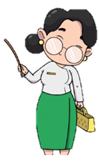 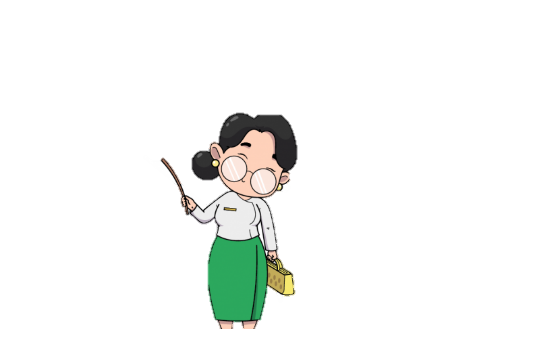 ပြဿနာတစ်ခုကို ဖြေရှင်းရာတွင် ကျောင်းသူကျောင်းသားတို့ကို ဘာကအထောက်အကူပြုနိုင်ကြောင်း သင် မေးမြန်းပြီး ကိုယ်တိုင်တာဝန်ယူခိုင်းပါသလား။လုပ်ဆောင်ချက် ၁၄.၈ အကြံပြုအပ်သည့်အဖြေက) မကောင်းမွန်သည့်အပြုအမူအတွက် အကျိုးဆက်ဖြစ်သည်။ ကျောင်းသူကျောင်းသားကို အပြုအမူပြောင်းလဲရန် အခွင့် အလမ်း ပေးခြင်း၊ သတိပေးခြင်းများပြုခဲ့လျှင် သင့်တော်သည့် တုံ့ပြန်မှုဖြစ်သည်။ ကျောင်းသူကျောင်းသား လုပ်စရာကို မလုပ်နိုင်မှန်းသိလျှင် တုံ့ပြန်မှု(က)နှင့်(ခ)တို့က ပိုမိုသင့်တော်ပါမည်။ခ) ဤတုံ့ပြန်မှုသည် ကျောင်းသူကျောင်းသားအား ၎င်းလုပ်ဆောင်ခဲ့သည်ကို ပြန်လည်ဆင်ခြင်သုံးသပ်စေပါသည်။ ရှင်းပြရန် လိုမလို မေးမြန်းခြင်းဖြင့် ဆရာ/မက တာဝန်ယူသကဲ့သို့ အလုပ်ကိုအာရုံစိုက်လုပ်နိုင်ရန် ဘာလိုအပ်ကြောင်းမေးခြင်းဖြင့် ကျောင်းသူကျောင်းသားကိုလည်း တာဝန်ယူစေပါသည်။ ဤအနေအထားတွင် အသင့်တော်ဆုံးဖြစ်နိုင်ပါသည်။ဂ) ကျောင်းသူကျောင်းသား စာအလုပ်နိုင်ဆုံးနေရာကို တွေးတောရန် အားပေးပါသည်။ ကျောင်းသူကျောင်းသားကို ဆရာ/မက နေရာ‌ရွှေ့စေခြင်းမဟုတ်၊ ဆုံးဖြတ်ခွင့်ပေးခြင်းဖြစ်သည်။ ခ) လုပ်ပြီးနောက် ကျောင်းသူကျောင်းသားက အာရုံစိုက်မလုပ်သေးလျှင် ဤနည်းဖြင့်ဆောင်ရွက်နိုင်ပါသည်။လုပ်ဆောင်ချက် ၁၄.၉ - ဗျူဟာစစ်ဆေးခြင်း (၁၅ မိနစ်)မလိုလားအပ်သည့် အောက်ပါအပြုအမူများကို ထိန်းကျောင်းနည်းများကိုကြည့်ပြီး သင် စမ်းလုပ်ဖူးသည့်နည်းများကို အမှန်ခြစ်ပါ။လုပ်ဆောင်ချက် ၁၄.၁၀ - အပြုအမူကို ထိန်းကျောင်းခြင်း (၂၀ မိနစ်)မိမိအတွေ့အကြုံအရ ကျောင်းသူကျောင်းသားတို့၏ မလိုလားအပ်သည့်အပြုအမူအတွက် သာဓကသုံးရပ်ကိုဆောင်ပြီး ၎င်းတို့ သင်ယူမှုအပေါ် မည်သို့သက်ရောက်ကြောင်း စဥ်းစားပါ။ထိန်းကျောင်းရာတွင် မိမိသုံးသည့်နည်းများကို စဥ်းစားပါ။ဥပမာတစ်ခုပေးထားပါသည်။ ဥပမာကိုဦးစွာဆွေးနွေးလျှင် ပိုကောင်းပါမည်။ဆွေး‌နွေးချက် - အနှစ်ချုပ် (၂၀ မိနစ်)လက်သင့်မခံနိုင်သည့်အပြုအမူများကို ခွင့်မပြုနိုင်ကြောင်း အကျိုးဆက်များက ပြသပြီး ကျောင်းအသိုက်အ၀န်း တည်ငြိမ်လုံခြုံရေးကို ကာကွယ်ပေးသည်။ရှေ့နောက်ညီမှု - စည်းကမ်းများနှင့်အပြုအမူကိုထိန်းကျောင်းပုံများသည် တစ်သမတ်တည်းဖြစ်သောကြောင့် တရား မျှတကြောင်း ကျောင်းသူကျောင်းသားတို့က ယုံကြည်စိတ်ချပြီး ကျောင်းတွင် လုံခြုံဘေးကင်းသည်ဟု ခံစားရပါသည်။လူကြီးများက ခိုင်းသည်ကို ကျောင်းသူကျောင်းသားတို့ မနှစ်သက်သည့်အခါများရှိသော်မျှလည်း ပြောသည့်အတိုင်းလုပ်သည့် လူကြီးများကို ယုံကြည်ကြသည်။စာသင်ခန်းအမျိုးမျိုးကို သင်ကြားသည့်အခါ မြန်မာနိုင်ငံရှိ အားလုံးအကျုံးဝင်စေမည့် ဆရာ/မများသည် အနှောင့်အယှက် အနည်းအကျဥ်းတွေ့ကြုံရတတ်ကာ တုံ့ပြန်ရန်လိုအပ်ပါမည်။အနည်းအကျဥ်းမှ အမြဲတစ်စေ အနှောင့်အယှက်ဖြစ်လာသည့်အခါ အခက်အတော်ကြုံရပြီး ကျောင်းသူကျောင်းသားတို့ သင်ယူမှုကို ထိခိုက်နိုင်ပါသည်။ဆိုးဆိုးရွားရွားပြုမူလာလျှင် ABCနည်းဖြင့် စိုးရိမ်မကင်းဖွယ်ရာများကို ဆက်လက်စောင့်ကြည့်စူးစမ်းနိုင်ပါသည်။အပြုအမူနှင့်ဆိုင်သော ပြဿနာများမကြီးမားလျှင် အားလုံးအကျုံးဝင်ပြီး လုံခြုံသည့်သင်ယူမှုဝန်းကျင်ဖန်တီးခြင်း၊ ကျောင်းသူကျောင်းသားတို့နှင့်အပြုသဘောဆောင်ဆက်ဆံရေး တည်ဆောက်ခြင်းတို့ဖြင့် ထိန်းကျောင်းပေးနိုင်ပါသည်။ကျောင်းသူကျောင်းသားအပြုအမူက အတော်ဆိုးရွားသည်ဟု အတန်းပိုင်ဆရာ/မက ယူဆလျှင် ကျောင်းသူကျောင်းသားကို အတူတကွပံ့ပိုးပေးနိုင်မည့်နည်းလမ်းများ ရှာကြံရန် မိဘများနှင့် ဆွေးနွေးသင့်ပါသည်။ကျောင်းအုပ်ချုပ်ရေးမှ ကျောင်းသူကျောင်းသားတို့၏အပြုအမူကို မှတ်တမ်းတင်ရန် ဆုံးဖြတ်ပါမည်။• ကျောင်းသူကျောင်းသားတစ်ဦး၏အပြုအမူအကြောင်း တိုင်တန်းချက်နှင့်စိုးရိမ်မကင်းဖွယ်များကို မှတ်တမ်းတင်ရန်• ပစ္စည်းအပျက်အစီးမှတ်တမ်းတင်ရန်• နောင်တစ်ချိန်တွင် အဖြစ်အပျက်ပါ အသေးစိတ်အချက်များကို ဆွေးနွေးရန် သို့မဟုတ် အပြုအမူတွင် ပုံစံများရှိမရှိ ဆက်လက် စောင့်ကြည့်စူးစမ်းရန်• ကျောင်းသူကျောင်းသား၏ အပြုအမူလည်းပိုမိုကောင်းမွန်လာပြီး သုံးလိုက်သည့်နည်းကလည်းထိရောက်ကြောင်း ထပ်လောင်းအတည်ပြုရန်• အနိုင်ကျင့်မှုရှိလျှင် ကိုင်တွယ်ဖြေရှင်းပြီး ဆက်လက်စောင့်ကြည့်စူးစမ်းရန်လုပ်ဆောင်ချက် ၁၄.၁၁ - အလုပ်လုပ်ရန် ပြောင်းလွယ်ပြင်လွယ်သော နေရာများ (၂၀ မိနစ်) ၁. အောက်ပါဇယားတွင်ပြထားသည့် နေရာစီစဥ်ပုံတို့၏ အကျိုးကျေးဇူးများကို စဥ်းစားပါ။ သင်ယူမှုဂျာနယ်တွင် ဇယားကို ကူးရေးပြီး မိမိအတွေးများထပ်ထည့်ပါ။၂. ကျောင်းသူကျောင်းသားတို့၏သင်ယူမှုလိုအပ်ချက်များကို ပံ့ပိုးပေးနိုင်မည့် အခြား ပြောင်းလွယ်ပြင်လွယ်သည့် အစီအစဥ်များ သုံးပါသလား။လုပ်ဆောင်ချက် ၁၄.၁၁ အဖြေလုပ်ဆောင်ချက် ၁၄.၁၂ - စာသင်ခန်းတွင်းပုံမှန်လုပ်ငန်း (၂၀ မိနစ်)အောက်ပါသမားရိုးကျပုံမှန်လုပ်ငန်းများက သူငယ်တန်း၊ မူလတန်း၊ အလယ်/အထက်တန်းကျောင်းသူကျောင်းသားများနှင့် ကိုက်ညီမညီ ဆုံးဖြတ်ပါ။ အကွက်(များ)တွင်အမှန်ခြစ်ရန်။လုပ်ဆောင်ချက် ၁၄.၁၃ - မည်သည့်ပုံမှန်လုပ်ငန်းက အကောင်းဆုံးနည်း (၂၀ မိနစ်)၁. အောက်ပါ စာသင်ခန်းတွင်း ပုံမှန်အပြုအမူများအကြောင်းအခင်းအကျင်းများကို ဖတ်ပါ။၂. ယခင်လုပ်ဆောင်ချက်တွင်ထည့်သွင်းထားသည့် ပုံမှန်လုပ်ငန်းများအကြောင်းဖတ်ပြီး သင့်တော်ပြီး ထိရောက်မည့် လုပ်ငန်းများ အကြောင်း စဥ်းစားပါ။ ပိုမိုထိရောက်သည်ဟု သင်ထင်သော အခြားနည်းများလည်းရှိနိုင်ပါသည်။ ဖြစ်နိုင်လျှင် လုပ်ဖော်ကိုင်ဖက် တစ်ဦးနှင့်ဆွေးနွေးပါ။လုပ်ဆောင်ချက် ၁၄.၁၃ - အဖြေလုပ်ဆောင်ချက် ၁၄.၁၄ - ကျောင်းသူကျောင်းသား အခင်းအကျင်းများ (၂၀ မိနစ်) သင်ရိုးပိုင်း ၅ (အပြုသဘောဆောင်သည့် သင်ယူမှုဝန်းကျင်တစ်ရပ်ဖန်တီးခြင်း)တွင် အသက် ၉ နှစ်အရွယ် ကျောင်းသူ ကျောင်းသားများရှိသည့်အတန်းအတွက် သင်ခန်းစာတစ်ခုအကြောင်း ဖြစ်ရပ်လေ့လာချက်တစ်ခုကို လေ့လာခဲ့ပြီ။ အောက်ပါ စာသင်ခန်းတွင်းရှိ ကျောင်းသူကျောင်းသားသုံးယောက်အကြောင်း ဖတ်ပါ။၁.	နေလင်းစာသင်ခန်းထဲဝင်သည့်အခါ ဝမ်းနည်းနေပုံရပြီး ဆရာမကိုပြန်နှုတ်မဆက်ပါ။ သီချင်းလည်းလိုက်မဆို၊ ခေါင်းငိုက် စိုက်ချပြီး ထိုင်နေပါသည်။၂.	ဌေးမြင့်က ဂနာမငြိမ်ဖြစ်ပြီး အခြားကျောင်းသူကျောင်းသားများကို နှောင့်ယှက်နေပါသည်။ အခြားကျောင်းသူ ကျောင်းသားများမဖြေမီ အမြဲတမ်းအဖြေကို အော်ပြောပါသဖြင့် အခြားသူများဖြေခွင့်မရကြပါ။၃.	နီလာစိုးကအုပ်စုခေါင်းဆောင်လုပ်သော်လည်း အခြားကျောင်းသူကျောင်းသားများကို နားမထောင်ပါ။ စာသင်ခန်းထဲ လှည့်သွားသည့်အခါ သူတစ်ယောက်တည်းမေးခွန်းအားလုံးဖြေဆိုသည်။နေလင်း၊ ဌေးမြင့်၊ နီလာစိုးတို့၏ လူမှုရေးနှင့် စိတ်ခံစားမှုဆိုင်ရာ သုခအကြောင်းတွေးပါ။ အဘယ်ကြောင့် ထိုသို့ ပြုမူခြင်းဖြစ်ပါသနည်း။မိမိကိုယ်တိုင်ဆရာဖြစ်ခဲ့လျှင် ၎င်းတို့ကိုမည်ကဲ့သို့ ပံ့ပိုးပေးနိုင်ပါမည်နည်း။ဤအနေအထားတို့တွင် မည်ကဲ့သို့သော အပြုသဘောဆောင်ဗျူဟာများသုံးနိုင်ပါမည်နည်း။အဖြေများကိုလုပ်ဖော်ကိုင်ဖက်တစ်ဦးနှင့်ဆွေးနွေးပါ။ အခြေအနေကို ကိုင်တွယ်ပုံကို သဘောတူကြပါသလား။လုပ်ဆောင်ချက် ၁၄.၁၅ - စာသင်ခန်းတွင်း အပြုသဘောဆောင်သည့် အပြုအမူများ (၂၀ မိနစ်)အောက်ပါ စာသင်ခန်းတွင်း အပြုသဘောဆောင်သည့်အပြုအမူများကို သုံးသပ်ပါ။၁. စာသင်ခန်းတွင်း သင်ယူမှုနေရာများသို့လျှောက်သွားခြင်း၂. သူတစ်ပါးကိုမထိမတို့ခြင်း၃. သူတစ်ပါးအပေါ်ကြင်နာခြင်း၄. လိမ္မာယဥ်ကျေးခြင်း၅. ဂရုစိုက်နားထောင်ခြင်း၆.သူတစ်ပါးကိုလည်း သင်ယူခွင့်ပေးခြင်း၇. သူတစ်ပါးပစ္စည်းကိုလေးစားခြင်းနောက်ထပ်ထည့်လိုသည့် အပြုအမူများရှိပါသလား။ဖြုတ်လိုသည့်အပြုအမူများရှိပါသလား။မည်သည့် စည်းကမ်းများကို သင့်ကျောင်းသူကျောင်းသားတို့လိုက်နာရန် သင် မျှော်လင့်ထားပါသနည်း။လုပ်‌ဆောင်ချက် ၁၄.၁၆ - စာသင်ခန်းတွင်း အပြုသ‌ဘောဆောင်သည့်အပြုအမူများ (၂၀ မိနစ်)အမေရိကန်ပြည်ထောင်စုတွင် မူလတန်းဆရာ/မတို့က မိမိတို့ ကျောင်းသူကျောင်းသားများ စည်းကမ်းလိုက်နာအောင်လုပ်ပုံ ဗီဒီယို(စာတမ်းထိုး)ကိုကြည့်ပါ။ 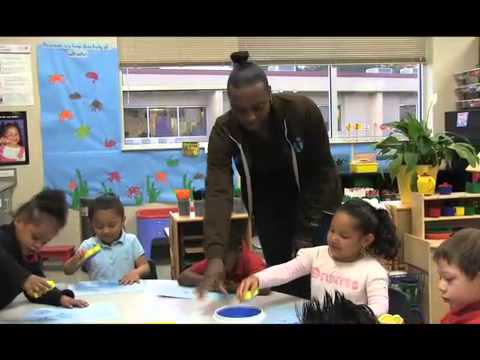 မြန်မာကလေးများ အလားတူပြုမူပါသလား။ဆရာ/မတို့ အလားတူပြုမူပါသလား။သင့်အတွေးများကို သင်ယူမှုဂျာနယ်တွင်မှတ်သားပါ။ဗီဒီယို - မူလတန်းစာသင်ခန်းစည်းကမ်းများ ချမှတ်ခြင်းhttps://www.youtube.com/watch?v=69ehhIwC8eYဆရာ/မတို့ ကျောင်းသူကျောင်းသားများကို ချီးကျူးပုံ၊ အပြုသဘောဆောင်ဆက်ဆံပုံကိုနားထောင်ပါ။မည်သည့်ပုံမှန်လုပ်ငန်းများကို တွေ့ရပါသနည်း။ဆွေးနွေးချက်/ပြန်လည်ဆင်ခြင်သုံးသပ်ချက် - အနှစ်ချုပ် (၁၀ မိနစ်)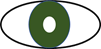 စာသင်ခန်းစည်းကမ်းများချမှတ်ရာတွင် သင့် ကျောင်းသူကျောင်းသားများ မည်ကဲ့သို့ပါဝင်နိုင်ပါ မည်နည်း။ဘယ်အရာကအဆင်ပြေပြီး ဘယ်အရာကအဆင်မပြေဖြစ်ပါသနည်း။မိမိစာသင်ခန်းတွင်း ပြောင်းလဲမှုကို တွေ့လိုပါသလား။မိမိစာသင်ခန်းတွင်း လူများဝင်လာပါက သင် မည်သည်တို့ကို တွေ့စေလိုပါသနည်း။စည်းကမ်းများကို မည်သို့ပြသထားပါသနည်း။ ကျောင်းသူကျောင်းသားတို့ ဖတ်နိုင်ပါသလား။ လုပ်ဆောင်ချက် ၁၄.၁၇ - အတန်းတွဲစာသင်ခန်းများ (၂၀ မိနစ်)အောက်ပါမေးခွန်းများကို ဆင်ခြင်သုံးသပ်ပါ။ သင်ယူမှုဂျာနယ်တွင် စိတ်ကူးများရေးချခြင်း၊ လုပ်ဖော်ကိုင်ဖက်တစ်ဦးနှင့် ဆွေးနွေးခြင်းများ လုပ်ဆောင်ပါ။အတန်းတွဲစာသင်ခန်းမှာ သင်ဖူးပါသလား။မည်သည့်အပြုအမူဆိုင်ရာ စိန်ခေါ်မှုများကြုံခဲ့ရပါသလဲ။အပြုအမူကိုထိန်းကျောင်းနိုင်ရန် စာသင်ခန်းကိုမည်သို့စုစည်းစီစဥ်ထားပါသလဲ။ဆွေးနွေးချက်/ပြန်လည်ဆင်ခြင်သုံးသပ်ချက် - အနှစ်ချုပ် (၁၀ မိနစ်)ကျောင်းသူကျောင်းသားဘဝက မိမိလေးစားခဲ့ဘူးသည့် ဆရာ/မတစ်ယောက်အကြောင်းတွေးပါ။ ထိုဆရာ/မက ကျောင်းသူကျောင်းသားတို့ကို ဘယ်လိုပြုမူဆက်ဆံပါသလဲ။ မိမိကလည်း ဆရာ/မကို မည်သို့ပြုမူဆက်ဆံပါသလဲ။ကျောင်းသူကျောင်းသားဘဝ မိမိ မလေးစားသည့် ဆရာ/မတစ်ယောက်အကြောင်းတွေးပါ။ ထိုဆရာ/မက ကျောင်းသူ ကျောင်းသားတို့ကို ဘယ်လိုပြုမူဆက်ဆံပါသလဲ။ မိမိကလည်း ဆရာ/မကို မည်သို့ပြုမူဆက်ဆံပါသလဲ။သင်ကျောင်းသူကျောင်းသားဘဝတွင်ဘယ်လိုပြုမူခဲ့ပါသလဲ။သင်ဆရာ/မဘဝတွင် ကျောင်းသူကျောင်းသားတွေက မိမိကိုဘယ်လို သတိရစေလိုပါသလဲ။ လုပ်ဆောင်ချက် ၁၄.၁၈ မိမိကိုယ်တိုင်၏ သင်ကြားရေးအလေ့အကျင့်ကို ပိုမိုကောင်းမွန်တိုးတက်စေခြင်း (၃၀ မိနစ်)စောစောပိုင်းကလုပ်ခဲ့သည့် လုပ်ဆောင်ချက်အဖြေများကို ပြန်လည်ဆင်ခြင်သုံးသပ်ရန် အရေးကြီးပါသည်။အခင်းအကျင်း – ဌာနမှူးက သင်နှင့်တွေ့ဆုံပြီး သင့်အတန်းမှ ကျောင်းသူကျောင်းသားများ၏ အပြုအမူအကြောင်း မေးမြန်းလို ပါသည်။ အောက်ပါအဆိုကိုကွက်လပ်ဖြည့်စေပါသည်။ သင်ယူမှုဂျာနယ်တွင် မှတ်စုရေးပါ။၁. အပြုအမူကောင်းများကို အားပေးရန် လက်ရှိချမှတ်ထားသည့် စနစ်များမှာ၁. …၂. …၃. …